В России один из самых высоких уровней сердечно-сосудистых заболеваемости в мире. Целью международного проекта по сердечно-сосудистой заболеваемости в России является понимание причин данного положения. Весомым компонентом данного исследования было исследование От Сердца к Сердцу, направленного на выявление природы и причин сердечно-сосудистой заболеваемости в России. В рамках данного проекта были проведены масштабные перекрёстные опросы в двух городах России, Новосибирске и Архангельске. Ислледование охватило 4542 мужчин и женщин в возрате 35-69 лет, набранных из генеральной популяции в период 2015-2018. Исследование включало два компонента: 1)опрос населения для получения информации по социально-демографическим характеристикам и сердечно-сосудистым факторам риска; в большинстве случаев опрос проводился на дому. 2)комплексное медицинское обследование в клинике, включающее детальное изучение сердечно-сосудистой системы. Международный проект "Сердечно-сосудистые заболевания в России" был частично финансирован Wellcome Trust Strategic Award [100217]. Проект также был финансирован Арктическим Университетом Норвегии, Университет Тромсё, Норвежским Институтом Общественного Здоровья и Министерством Здравоохранения и Социального Обеспечения Норвегии.Разработка опросников велась под руководством Лондонской Школы Гигиены и Тропической Медицины совместно с Северным государственным медицинским университетом, г.Архангельск, Новосибирским государственным медицинским университетом, Научно-исследовательским институтом терапии и профилактической медицины-филиала «ФИЦ ИЦиГ» СО РАН, г. Новосибирск  и коллегами других институтов.Данная бумажная версия опросника и проформы были использованы для сбора данных электронно используя SURVANT (NETELIXIS IT SOLUTIONS 2015. SURVANT survey authoring and data collection software: version 1.0. http://www.survant.net.)Подробные детали исследования опубликованы в Cook S, Malyutina S, Kudryavtsev AV et al. Know Your Heart: Rationale, design and conduct of a cross-sectional study of cardiovascular structure, function and risk factors in 4500 men and women aged 35-69 years from two Russian cities, 2015-18 Wellcome Open Res 2018, 3:67 (doi: 10.12688/wellcomeopenres.14619.1)Содержание  Модуль J. Регистрация/сведения о последнем приёме пищи	4 Модуль K. Измерение артериального давления	5 Модуль R. Забор крови.	7 Модуль A. Кардиологический анамнез	9 Модуль B. Стенокардия напряжения.	11 Модуль C. Медикаменты.	14 Модуль D. Самооценка состояния здоровья	18 Модуль E. Респираторная функция	19 Модуль F. Другие заболевания	21 Модуль G. Вопросы только для женщин	23 Модуль H. Вопросы по употреблению алкоголя	26 Модуль I.  Курение	29 Модуль L. Окружность талии, бедер, рост, вес и состав тела	30 Модуль O. ЭКГ и Викодер	32 Модуль O3. Актихарт	35 Модуль P4. Мониторинг ЧСС и расхода энергии/сбор данных	37 Модуль M. Проверка физических функций	38 Модуль P. ЭХО и УЗИ сосудов	41 Модуль S. Сприрометрия………………………………………………………………………..43Сделайте акцент на важности точных ответов для участника.Теперь я задам вам несколько вопросов о потреблении пищи и напитков сегодня. Это может повлиять на результаты нескольких тестов, поэтому важно, чтобы ваши ответы были наиболее точными.Сейчас я измерю Ваше артериальное давление.Сделайте акцент для участника нн важности получения точных результатов.K5d.           Введите любые комментарии, которые вы считаете необходимыми, в связи с    измерением АД (например, если АД было очень высоким, и вам пришлось перенести обследование на более поздний срок).   B11. Говорил ли Вам когда-либо врач, что у Вас имеются/имелись или были      диагностированы следующие заболевания: Покажите, пожалуйста, упаковки принимаемых препаратов. Если упаковки нет, то как называются эти препараты, в какой дозировке и с какой частотой принимаются? Пожалуйста, включите ингаляторы. Интервьюер, пожалуйста, зарегистрируйте максимум до 7-ми принимаемых препаратов. Дозировка препарата определяется "силой" препарата, н-р, количество мг в таблетке. Не регистрируйте мази, кремы и травяные сборы, биологически активные и пищевые добавки. C10. Введите любые комментарии, которые вы считаете необходимыми, в связи с кардиологическим опросом (например, если участник плохо слышит и ему приходилось смотреть на экран).Пожалуйста, установите пол участника, как это будет определять, какие вопросы будут заданы в следующем (следует раздел предназначен только для женщин-участниц, и будут пропускаться для участников мужского пола). Для респондентов мужского пола переход в раздел H.Теперь я задам Вам несколько вопросов о Вашем употреблении алкоголя в последние 12 месяцев. Поскольку употребление алкоголя может повлиять на разные аспекты здоровья и может сказываться на приеме некоторых препаратов, для нас важно, чтобы Ваши ответы были как можно более точными.Сначала я задам несколько вопросов о количестве алкогольных напитков или "порциях", которые Вы могли употребить. Один напиток или порция равна Покажите карточку: -250 мл некрепкого пива (4-6% алкоголя) -150 мл крепкого пива (7-9% алкоголя)-100 мл столового, некрепленого вина (11-13% алкоголя)- 60 мл крепленого вина (18-22% алкоголя)- 30 мл водки или других крепких напитков (40% алкоголя)Сейчас я задам несколько вопросов о курении I6. Введите любые комментарии, которые вы считаете необходимыми, в связи с  опросом (например, если участник плохо слышит и ему приходилось смотреть на экран)__________Сейчас я собираюсь оценить работу вашего сердца методом электрокардиограммы с помощью устройства Cardiax.Объясните детали участнику, если требуется. Настройте оборудование в соответствии с требованиями и приступайте, когда будете готовы.Инструкция по проведению обследования с помощью устройства Cardiax.1. Подключите кабель устройства к ноутбуку.2. Запустите программное обеспечение Cardiax.3. Разместите электроды на груди участника  в соответствии с инструкцией.4. Сделайте измерения.5. Экспорт результаты измерения в формате CSV.6. Сохранить ЭКГ с форматом PDF.M1. Сохраните файл (ы) данных участника для обследования с помощью Cardiax.Прежде чем продолжить, убедитесь, что измерение было успешно произведено и данные участника были экспортированы. После этого нажмите "Далее", чтобы продолжить и собрать данные в систему.M1_2. Сохраните PDF файл (ы) данных участника для обследования с помощью Cardiax.ВикодерТеперь я проведу измерение скорости распроранения пульсовой волны (скорости движения крови по Вашим сосудам) с помощью устройства «Викордер».Объясните детали к участнику, если требуется.Произведите настройку оборудования в соответствии с требованиями и приступайте, когда будете готовы.Запишите три результата измерения скорости распространения пульсовой волны, результат одного измерения артериального давления и три результата проведения анализа пульсовой волны.O2e. Курил ли участник в последние 3 часа?ДаНетO2f. Укажите расстояние от яремной ямки до нижней части шейной манжеты в см до ближайшего мм. Расстояние от яремной ямки до ВЕРХНЕЙ части бедренной манжеты вводится непосредственно в программу устройства «Викордер».				                    cmO2g.  Укажите расстояние от плеча на уровне яремной ямки на верхней части бедренной манжеты (вводится только если у участника сильно выступает живот) в см до ближайшего мм.  Расстояние от яремной ямки до ВЕРХНЕЙ части бедренной манжеты вводится непосредственно в программу устройства «Викордер».                                                               .   cmO2. Соберите файл данных для участника для измерения ВИКОРДЕР. Прежде чем продолжить, убедитесь, что измерение было успешно произведено и данные участника были экспортированы. После этого нажмите "Далее", чтобы продолжить и собрать данные в систему.O2_1. Соберите файл данных для участника для измерения ВИКОРДЕР IMG.Прежде чем продолжить, убедитесь, что измерение было успешно произведено и данные участника были экспортированы. После этого нажмите "Далее", чтобы продолжить и собрать данные в систему.O2h. Перемещалась ли феморальная или каротидная манжета во время обследования?Да Переход к O2_iНет Переход к O2_bO2i. Если манжета перемещалась, укажите результаты нового измерения расстояния от яремной ямки до верха бедренной манжеты.                                                                 cmO2j. Если манжета перемещалась, укажите результаты нового измерения расстояния от яремной ямки до низа каротидной манжеты.                                                              .    cmСила сжатияВ ходе измерения силы сжатия пациент должен сидеть на стуле с подлокотниками. ВАЖНО! Отрегулируйте ручку динамометра таким образом, чтобы она удобно лежала в руке. Она должна находиться на средней части четырех пальцев.Тест на равновесие одна ногаТеперь мы собираемся выполнить тест на равновесие.Тест "Вставание со стула"Теперь мы собираемся выполнить тест  "Вставание со стула".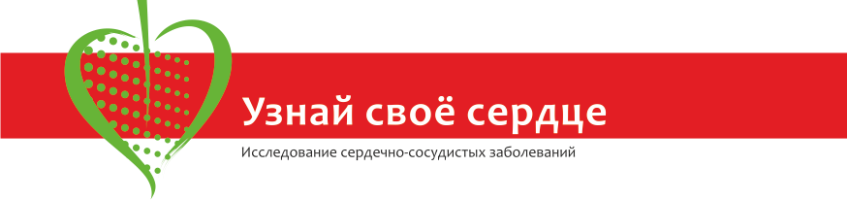 Модуль JРЕГИСТРАЦИЯ/СВЕДЕНИЯ О ПОСЛЕДНЕМ ПРИЕМЕ ПИЩИJ1.       Когда вы в последний раз что-либо ели или пили, кроме воды?                  «____»___________20___г (ДАТА)J2.       Время последнего приема пищи. Пожалуйста, используйте 24-часовой формат:                  _______:_______J1.       Когда вы в последний раз что-либо ели или пили, кроме воды?                  «____»___________20___г (ДАТА)J2.       Время последнего приема пищи. Пожалуйста, используйте 24-часовой формат:                  _______:_______J1.       Когда вы в последний раз что-либо ели или пили, кроме воды?                  «____»___________20___г (ДАТА)J2.       Время последнего приема пищи. Пожалуйста, используйте 24-часовой формат:                  _______:_______J1.       Когда вы в последний раз что-либо ели или пили, кроме воды?                  «____»___________20___г (ДАТА)J2.       Время последнего приема пищи. Пожалуйста, используйте 24-часовой формат:                  _______:_______J3.       Что Вы ели?J3.       Что Вы ели?J3.       Что Вы ели?J3.       Что Вы ели?Легкую закуску 1Полноценный прием пищиTолько напитки23Затрудняюсь ответить97Отказ от ответа98J4.Пили ли Вы что-нибудь в течение последних 4-х часов?Пили ли Вы что-нибудь в течение последних 4-х часов?Пили ли Вы что-нибудь в течение последних 4-х часов?Да1Нет2Переход к J6Затрудняюсь ответить97Переход к J6Отказ от ответа98Переход к J6J5.Какие это были напитки? Возможно несколько вариантов ответа.Какие это были напитки? Возможно несколько вариантов ответа.Какие это были напитки? Возможно несколько вариантов ответа.Любые алкогольные напитки1Кофе, черный чай, кока-колу, пепси, другие напитки, содержащие кофеин2Другое3Затрудняюсь ответить97Отказ от ответа98J6.Употребляли ли Вы алкогольные напитки в течение последних 24 часов до медицинского осмотра?Употребляли ли Вы алкогольные напитки в течение последних 24 часов до медицинского осмотра?Употребляли ли Вы алкогольные напитки в течение последних 24 часов до медицинского осмотра?Да1Нет2Затрудняюсь ответить97Отказ от ответа98Модуль К ИЗМЕРЕНИЕ АРТЕРИАЛЬНОГО ДАВЛЕНИЯK1.Температура в кабинете (до ближайшего 0,1ºC)Температура в кабинете (до ближайшего 0,1ºC)Температура в кабинете (до ближайшего 0,1ºC)Температура в кабинете (до ближайшего 0,1ºC)Температура в кабинете (до ближайшего 0,1ºC)Температура в кабинете (до ближайшего 0,1ºC)Температура в кабинете (до ближайшего 0,1ºC)Температура в кабинете (до ближайшего 0,1ºC)Температура в кабинете (до ближайшего 0,1ºC),ºСИзмерение не проводилосьИзмерение не проводилосьИзмерение не проводилосьИзмерение не проводилось9898989898Инструкция по измерению артериального давления.1. Подключите кабель OMRON к ноутбуку.2. Запустите программное обеспечение для измерения артериального давления.3. Сделайте три измерения, делая двухминутные перерывы между ними.4. Экспортируйте данные измерений в формате CSV.Инструкция по измерению артериального давления.1. Подключите кабель OMRON к ноутбуку.2. Запустите программное обеспечение для измерения артериального давления.3. Сделайте три измерения, делая двухминутные перерывы между ними.4. Экспортируйте данные измерений в формате CSV.Инструкция по измерению артериального давления.1. Подключите кабель OMRON к ноутбуку.2. Запустите программное обеспечение для измерения артериального давления.3. Сделайте три измерения, делая двухминутные перерывы между ними.4. Экспортируйте данные измерений в формате CSV.Инструкция по измерению артериального давления.1. Подключите кабель OMRON к ноутбуку.2. Запустите программное обеспечение для измерения артериального давления.3. Сделайте три измерения, делая двухминутные перерывы между ними.4. Экспортируйте данные измерений в формате CSV.Инструкция по измерению артериального давления.1. Подключите кабель OMRON к ноутбуку.2. Запустите программное обеспечение для измерения артериального давления.3. Сделайте три измерения, делая двухминутные перерывы между ними.4. Экспортируйте данные измерений в формате CSV.Инструкция по измерению артериального давления.1. Подключите кабель OMRON к ноутбуку.2. Запустите программное обеспечение для измерения артериального давления.3. Сделайте три измерения, делая двухминутные перерывы между ними.4. Экспортируйте данные измерений в формате CSV.Инструкция по измерению артериального давления.1. Подключите кабель OMRON к ноутбуку.2. Запустите программное обеспечение для измерения артериального давления.3. Сделайте три измерения, делая двухминутные перерывы между ними.4. Экспортируйте данные измерений в формате CSV.Инструкция по измерению артериального давления.1. Подключите кабель OMRON к ноутбуку.2. Запустите программное обеспечение для измерения артериального давления.3. Сделайте три измерения, делая двухминутные перерывы между ними.4. Экспортируйте данные измерений в формате CSV.Инструкция по измерению артериального давления.1. Подключите кабель OMRON к ноутбуку.2. Запустите программное обеспечение для измерения артериального давления.3. Сделайте три измерения, делая двухминутные перерывы между ними.4. Экспортируйте данные измерений в формате CSV.Инструкция по измерению артериального давления.1. Подключите кабель OMRON к ноутбуку.2. Запустите программное обеспечение для измерения артериального давления.3. Сделайте три измерения, делая двухминутные перерывы между ними.4. Экспортируйте данные измерений в формате CSV.K5.Сбор файл(ы) для участника для измерения артериального давления.Прежде чем продолжить, убедитесь, что измерение было успешно проведено и данные участника были экспортированы. После этого нажмите "Далее", чтобы ввести данные в системуСбор файл(ы) для участника для измерения артериального давления.Прежде чем продолжить, убедитесь, что измерение было успешно проведено и данные участника были экспортированы. После этого нажмите "Далее", чтобы ввести данные в системуСбор файл(ы) для участника для измерения артериального давления.Прежде чем продолжить, убедитесь, что измерение было успешно проведено и данные участника были экспортированы. После этого нажмите "Далее", чтобы ввести данные в системуСбор файл(ы) для участника для измерения артериального давления.Прежде чем продолжить, убедитесь, что измерение было успешно проведено и данные участника были экспортированы. После этого нажмите "Далее", чтобы ввести данные в системуСбор файл(ы) для участника для измерения артериального давления.Прежде чем продолжить, убедитесь, что измерение было успешно проведено и данные участника были экспортированы. После этого нажмите "Далее", чтобы ввести данные в системуСбор файл(ы) для участника для измерения артериального давления.Прежде чем продолжить, убедитесь, что измерение было успешно проведено и данные участника были экспортированы. После этого нажмите "Далее", чтобы ввести данные в системуСбор файл(ы) для участника для измерения артериального давления.Прежде чем продолжить, убедитесь, что измерение было успешно проведено и данные участника были экспортированы. После этого нажмите "Далее", чтобы ввести данные в системуСбор файл(ы) для участника для измерения артериального давления.Прежде чем продолжить, убедитесь, что измерение было успешно проведено и данные участника были экспортированы. После этого нажмите "Далее", чтобы ввести данные в системуСбор файл(ы) для участника для измерения артериального давления.Прежде чем продолжить, убедитесь, что измерение было успешно проведено и данные участника были экспортированы. После этого нажмите "Далее", чтобы ввести данные в системуK5a.Интервьюер -  измерение успешно произведено, данные экспортированы и собраны?Интервьюер -  измерение успешно произведено, данные экспортированы и собраны?Интервьюер -  измерение успешно произведено, данные экспортированы и собраны?Интервьюер -  измерение успешно произведено, данные экспортированы и собраны?Интервьюер -  измерение успешно произведено, данные экспортированы и собраны?Интервьюер -  измерение успешно произведено, данные экспортированы и собраны?Интервьюер -  измерение успешно произведено, данные экспортированы и собраны?Интервьюер -  измерение успешно произведено, данные экспортированы и собраны?Интервьюер -  измерение успешно произведено, данные экспортированы и собраны?ДаДа11111111НетНет2 Переход к K5b2 Переход к K5b2 Переход к K5b2 Переход к K5b2 Переход к K5b2 Переход к K5b2 Переход к K5b2 Переход к K5bK2.Укажите, на какой руке измерялось артериальное давление На какой руке измерялось артериальное давление?Укажите, на какой руке измерялось артериальное давление На какой руке измерялось артериальное давление?Укажите, на какой руке измерялось артериальное давление На какой руке измерялось артериальное давление?Укажите, на какой руке измерялось артериальное давление На какой руке измерялось артериальное давление?Укажите, на какой руке измерялось артериальное давление На какой руке измерялось артериальное давление?Укажите, на какой руке измерялось артериальное давление На какой руке измерялось артериальное давление?Укажите, на какой руке измерялось артериальное давление На какой руке измерялось артериальное давление?Укажите, на какой руке измерялось артериальное давление На какой руке измерялось артериальное давление?Укажите, на какой руке измерялось артериальное давление На какой руке измерялось артериальное давление?ПраваяПраваяПраваяПравая11ЛеваяЛеваяЛеваяЛевая22K3.Окружность руки (до ближайшего 0,1 см)Окружность руки (до ближайшего 0,1 см)Окружность руки (до ближайшего 0,1 см)Окружность руки (до ближайшего 0,1 см)Окружность руки (до ближайшего 0,1 см)Окружность руки (до ближайшего 0,1 см)Окружность руки (до ближайшего 0,1 см)Окружность руки (до ближайшего 0,1 см)Окружность руки (до ближайшего 0,1 см),смИзмерение не проводилосьИзмерение не проводилосьИзмерение не проводилосьИзмерение не проводилось9898989898K4.Размер манжетыРазмер манжетыРазмер манжетыРазмер манжетыРазмер манжетыМаленькийМаленькийМаленькийМаленькийМаленький1111СреднийСреднийСреднийСреднийСредний2222БольшойБольшойБольшойБольшойБольшой3333K5b.Почему измерение артериального давления не было успешным?Почему измерение артериального давления не было успешным?Почему измерение артериального давления не было успешным?Почему измерение артериального давления не было успешным?Почему измерение артериального давления не было успешным?Почему измерение артериального давления не было успешным?Почему измерение артериального давления не было успешным?Почему измерение артериального давления не было успешным?Почему измерение артериального давления не было успешным?Участник отказалсяУчастник отказался1111111Не применимо к участникуНе применимо к участнику2222222Не удалось экспортировать данныеНе удалось экспортировать данные3333333Не удалось собрать данныеНе удалось собрать данные4444444ДругоеДругое5 Переход к K5c5 Переход к K5c5 Переход к K5c5 Переход к K5c5 Переход к K5c5 Переход к K5c5 Переход к K5cK5c.Пожалуйста, объясните, почему измерение артериального давления не было успешным_______Пожалуйста, объясните, почему измерение артериального давления не было успешным_______Пожалуйста, объясните, почему измерение артериального давления не было успешным_______Пожалуйста, объясните, почему измерение артериального давления не было успешным_______Пожалуйста, объясните, почему измерение артериального давления не было успешным_______Пожалуйста, объясните, почему измерение артериального давления не было успешным_______Пожалуйста, объясните, почему измерение артериального давления не было успешным_______Пожалуйста, объясните, почему измерение артериального давления не было успешным_______Пожалуйста, объясните, почему измерение артериального давления не было успешным_______ K14.Насыщение кислородом%Модуль RЗАБОР КРОВИT2_a.Температура в кабинете (до ближайшего 0,1ºC)Температура в кабинете (до ближайшего 0,1ºC)Температура в кабинете (до ближайшего 0,1ºC)Температура в кабинете (до ближайшего 0,1ºC)Температура в кабинете (до ближайшего 0,1ºC)Температура в кабинете (до ближайшего 0,1ºC),ºСИзмерение не проводилосьИзмерение не проводилось98989898R1.Откуда осуществлялся забор крови?Откуда осуществлялся забор крови?Откуда осуществлялся забор крови?Откуда осуществлялся забор крови?Откуда осуществлялся забор крови?Откуда осуществлялся забор крови?Откуда осуществлялся забор крови?Откуда осуществлялся забор крови?Из правой рукиИз правой рукиИз правой руки11Переход к R3Переход к R3Переход к R3Из левой рукиИз левой рукиИз левой руки22Переход к R3Переход к R3Переход к R3Забор крови не осуществлялся Забор крови не осуществлялся Забор крови не осуществлялся 33Переход к R3Переход к R3Переход к R3Забор крови из другого участкаЗабор крови из другого участкаЗабор крови из другого участка44R2.Укажите, откуда осуществлялся забор крови.Укажите, откуда осуществлялся забор крови.Укажите, откуда осуществлялся забор крови.Укажите, откуда осуществлялся забор крови.Укажите, откуда осуществлялся забор крови.Укажите, откуда осуществлялся забор крови.Укажите, откуда осуществлялся забор крови.Укажите, откуда осуществлялся забор крови.R3.Вакуумная пробирка (8,5 мл) для отделения сыворотки 1 (с оранжевым колпачком) была наполнена Вакуумная пробирка (8,5 мл) для отделения сыворотки 1 (с оранжевым колпачком) была наполнена Вакуумная пробирка (8,5 мл) для отделения сыворотки 1 (с оранжевым колпачком) была наполнена Вакуумная пробирка (8,5 мл) для отделения сыворотки 1 (с оранжевым колпачком) была наполнена Вакуумная пробирка (8,5 мл) для отделения сыворотки 1 (с оранжевым колпачком) была наполнена Вакуумная пробирка (8,5 мл) для отделения сыворотки 1 (с оранжевым колпачком) была наполнена Вакуумная пробирка (8,5 мл) для отделения сыворотки 1 (с оранжевым колпачком) была наполнена Вакуумная пробирка (8,5 мл) для отделения сыворотки 1 (с оранжевым колпачком) была наполнена Да, полностьюДа, полностьюДа, полностью11Да, частичноДа, частичноДа, частично22НетНетНет33R4.Вакуумная пробирка (8,5 мл) для отделения сыворотки 2 (с оранжевым колпачком) была наполнена Вакуумная пробирка (8,5 мл) для отделения сыворотки 2 (с оранжевым колпачком) была наполнена Вакуумная пробирка (8,5 мл) для отделения сыворотки 2 (с оранжевым колпачком) была наполнена Вакуумная пробирка (8,5 мл) для отделения сыворотки 2 (с оранжевым колпачком) была наполнена Вакуумная пробирка (8,5 мл) для отделения сыворотки 2 (с оранжевым колпачком) была наполнена Вакуумная пробирка (8,5 мл) для отделения сыворотки 2 (с оранжевым колпачком) была наполнена Вакуумная пробирка (8,5 мл) для отделения сыворотки 2 (с оранжевым колпачком) была наполнена Вакуумная пробирка (8,5 мл) для отделения сыворотки 2 (с оранжевым колпачком) была наполнена  Да, полностью11111111Да, частично22222222Нет33333333R5.Вакуумная пробирка (8,5 мл) для отделения сыворотки 3 (с оранжевым колпачком) была наполнена Вакуумная пробирка (8,5 мл) для отделения сыворотки 3 (с оранжевым колпачком) была наполнена Вакуумная пробирка (8,5 мл) для отделения сыворотки 3 (с оранжевым колпачком) была наполнена Вакуумная пробирка (8,5 мл) для отделения сыворотки 3 (с оранжевым колпачком) была наполнена Вакуумная пробирка (8,5 мл) для отделения сыворотки 3 (с оранжевым колпачком) была наполнена Вакуумная пробирка (8,5 мл) для отделения сыворотки 3 (с оранжевым колпачком) была наполнена Вакуумная пробирка (8,5 мл) для отделения сыворотки 3 (с оранжевым колпачком) была наполнена Вакуумная пробирка (8,5 мл) для отделения сыворотки 3 (с оранжевым колпачком) была наполнена Да, полностьюДа, полностью11Да, частичноДа, частично22НетНет33R6.Вакуумная пробирка (8,5 мл) для отделения сыворотки 4 (с оранжевой крышкой) была наполнена Вакуумная пробирка (8,5 мл) для отделения сыворотки 4 (с оранжевой крышкой) была наполнена Вакуумная пробирка (8,5 мл) для отделения сыворотки 4 (с оранжевой крышкой) была наполнена Вакуумная пробирка (8,5 мл) для отделения сыворотки 4 (с оранжевой крышкой) была наполнена Вакуумная пробирка (8,5 мл) для отделения сыворотки 4 (с оранжевой крышкой) была наполнена Вакуумная пробирка (8,5 мл) для отделения сыворотки 4 (с оранжевой крышкой) была наполнена Вакуумная пробирка (8,5 мл) для отделения сыворотки 4 (с оранжевой крышкой) была наполнена Да, полностьюДа, полностью11Да, частичноДа, частично22НетНет33R7.Вакуумная пробирка (10 мл) с ЭДТА 1 (с фиолетовой крышкой) была наполненаВакуумная пробирка (10 мл) с ЭДТА 1 (с фиолетовой крышкой) была наполненаВакуумная пробирка (10 мл) с ЭДТА 1 (с фиолетовой крышкой) была наполненаВакуумная пробирка (10 мл) с ЭДТА 1 (с фиолетовой крышкой) была наполненаВакуумная пробирка (10 мл) с ЭДТА 1 (с фиолетовой крышкой) была наполненаВакуумная пробирка (10 мл) с ЭДТА 1 (с фиолетовой крышкой) была наполненаВакуумная пробирка (10 мл) с ЭДТА 1 (с фиолетовой крышкой) была наполненаДа, полностьюДа, полностью11Да, частичноДа, частично22НетНет33R8.Вакуумная пробирка (6 мл) с ЭДТА 2 (с фиолетовой крышкой) была наполнена Вакуумная пробирка (6 мл) с ЭДТА 2 (с фиолетовой крышкой) была наполнена Вакуумная пробирка (6 мл) с ЭДТА 2 (с фиолетовой крышкой) была наполнена Вакуумная пробирка (6 мл) с ЭДТА 2 (с фиолетовой крышкой) была наполнена Вакуумная пробирка (6 мл) с ЭДТА 2 (с фиолетовой крышкой) была наполнена Вакуумная пробирка (6 мл) с ЭДТА 2 (с фиолетовой крышкой) была наполнена Вакуумная пробирка (6 мл) с ЭДТА 2 (с фиолетовой крышкой) была наполнена Да, полностьюДа, полностью1111Да, частичноДа, частично2222НетНет3333 R9.Реальное время забора крови: _______:_______:_______Реальное время забора крови: _______:_______:_______Реальное время забора крови: _______:_______:_______Реальное время забора крови: _______:_______:_______Реальное время забора крови: _______:_______:_______Реальное время забора крови: _______:_______:_______Реальное время забора крови: _______:_______:_______Модуль A КАРДИОЛОГИЧЕСКИЙ АНАМНЕЗA1.Измеряли ли Вы когда-либо артериальное давление у врача или другого медицинского работника?Измеряли ли Вы когда-либо артериальное давление у врача или другого медицинского работника?Измеряли ли Вы когда-либо артериальное давление у врача или другого медицинского работника?Измеряли ли Вы когда-либо артериальное давление у врача или другого медицинского работника?Да11Нет22Переход к A5Затрудняюсь ответить9797Отказ от ответа9898A2.Говорил ли Вам врач или или медсестра когда-либо, что у Вас повышенное давление?Говорил ли Вам врач или или медсестра когда-либо, что у Вас повышенное давление?Говорил ли Вам врач или или медсестра когда-либо, что у Вас повышенное давление?Говорил ли Вам врач или или медсестра когда-либо, что у Вас повышенное давление?Да11Нет22Переход к A5Затрудняюсь ответить9797Отказ от ответа9898A3.Назначал ли Вам врач медикаментозные препараты для лечения Вашего повышенного давления?Назначал ли Вам врач медикаментозные препараты для лечения Вашего повышенного давления?Назначал ли Вам врач медикаментозные препараты для лечения Вашего повышенного давления?Назначал ли Вам врач медикаментозные препараты для лечения Вашего повышенного давления?Да11Нет22 Переход к A5Затрудняюсь ответить9797Отказ от ответа9898A4.Принимаете ли Вы эти препараты?Принимаете ли Вы эти препараты?Принимаете ли Вы эти препараты?Принимаете ли Вы эти препараты?Каждый день11Только иногда, например, тогда, когда чувствую себя плохо22Никогда33Затрудняюсь ответить9797Отказ от ответа9898A5.Говорил ли вам когда-нибудь врач или медсестра о том что у Вас сахарный диабет?Говорил ли вам когда-нибудь врач или медсестра о том что у Вас сахарный диабет?Говорил ли вам когда-нибудь врач или медсестра о том что у Вас сахарный диабет?Говорил ли вам когда-нибудь врач или медсестра о том что у Вас сахарный диабет?НетНет1Переход к A8Да, и я принимаю инсулинДа, и я принимаю инсулин2Да, и я принимаю препараты для снижения сахара крови (кроме инсулина)Да, и я принимаю препараты для снижения сахара крови (кроме инсулина)3Да, и я только соблюдаю диетуДа, и я только соблюдаю диету4Затрудняюсь ответитьЗатрудняюсь ответить97Переход к A8Отказ от ответаОтказ от ответа98Переход к A8A6.Какой тип сахарного диабета установил Вам врач?Какой тип сахарного диабета установил Вам врач?Какой тип сахарного диабета установил Вам врач?Какой тип сахарного диабета установил Вам врач?1 тип1 тип12 тип2 тип2Затрудняюсь ответитьЗатрудняюсь ответить97Отказ от ответаОтказ от ответа98A7.В каком возрасте Вам был поставлен этот диагноз? ______летВ каком возрасте Вам был поставлен этот диагноз? ______летВ каком возрасте Вам был поставлен этот диагноз? ______летВ каком возрасте Вам был поставлен этот диагноз? ______летЗатрудняюсь ответитьЗатрудняюсь ответить97Отказ от ответаОтказ от ответа98A8.Говорил ли Вам врач когда-либо, что у Вас повышенный холестерин?Говорил ли Вам врач когда-либо, что у Вас повышенный холестерин?Говорил ли Вам врач когда-либо, что у Вас повышенный холестерин?Говорил ли Вам врач когда-либо, что у Вас повышенный холестерин?ДаДа1НетНет2Затрудняюсь ответитьЗатрудняюсь ответить97Отказ от ответаОтказ от ответа98Модуль BСТЕНОКАРДИЯ НАПРЯЖЕНИЯB1.Бывает ли у Вас боль или неприятное ощущение в грудной клетке?Бывает ли у Вас боль или неприятное ощущение в грудной клетке?Бывает ли у Вас боль или неприятное ощущение в грудной клетке?Да1Нет2Переход к B11Затрудняюсь ответить97Отказ от ответа98B2.Возникает ли эта боль или неприятное ощущение, когда Вы идете в гору или спешите?Возникает ли эта боль или неприятное ощущение, когда Вы идете в гору или спешите?Возникает ли эта боль или неприятное ощущение, когда Вы идете в гору или спешите?Да1Нет2Никогда не ходит быстро и не поднимается в гору3Затрудняюсь ответить97Отказ от ответа98B3. Возникает ли эта боль или неприятное ощущение при ходьбе обычным шагом по ровному месту?Возникает ли эта боль или неприятное ощущение при ходьбе обычным шагом по ровному месту?Возникает ли эта боль или неприятное ощущение при ходьбе обычным шагом по ровному месту?Да1Нет2Никогда не ходит обычным шагом по ровному месту 3Затрудняюсь ответить97Отказ от ответа98B4.Что Вы делаете, если боль или неприятное ощущение возникает во время ходьбы?Что Вы делаете, если боль или неприятное ощущение возникает во время ходьбы?Что Вы делаете, если боль или неприятное ощущение возникает во время ходьбы?Останавливаюсь1Снижаю темп ходьбы2Продолжаю идти, не снижая темпа3Затрудняюсь ответить97Отказ от ответа98B5.Проходит ли эта боль или неприятное ощущение, когда вы останавливаетесь?Проходит ли эта боль или неприятное ощущение, когда вы останавливаетесь?Проходит ли эта боль или неприятное ощущение, когда вы останавливаетесь?Да1Нет2Переход к B7Затрудняюсь ответить97Переход к B7Отказ от ответа98Переход кB7B6.Как быстро проходит эта боль или неприятное ощущение в груди?Как быстро проходит эта боль или неприятное ощущение в груди?Как быстро проходит эта боль или неприятное ощущение в груди?Через 10 минут или быстрее1Более, чем через 10 минут2Затрудняюсь ответить97Отказ от ответа98B7.Можете ли Вы показать, где Вы ее ощущаете?Можете ли Вы показать, где Вы ее ощущаете?Можете ли Вы показать, где Вы ее ощущаете?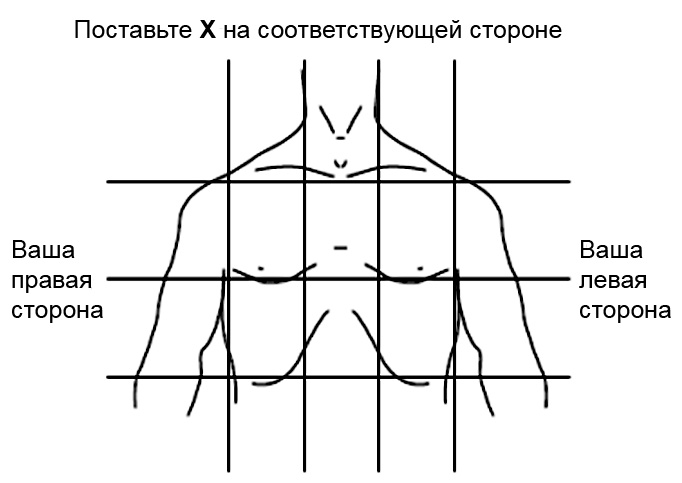 B8.Была ли у Вас когда-либо сильная боль, пронизывающая грудную клетку и продолжавшаяся полчаса или более?Была ли у Вас когда-либо сильная боль, пронизывающая грудную клетку и продолжавшаяся полчаса или более?Была ли у Вас когда-либо сильная боль, пронизывающая грудную клетку и продолжавшаяся полчаса или более?Да1Нет2Переход к B11Затрудняюсь ответить97Переход к B11Отказ от ответа98Переход к B11B9.Обращались ли Вы по поводу этой боли к врачу?Обращались ли Вы по поводу этой боли к врачу?Обращались ли Вы по поводу этой боли к врачу?Да1Нет2Переход к B11Затрудняюсь ответить97Переход к B11Отказ от ответа98Переход к B11B10.Что сказал врач по этому поводу, какой диагноз был поставлен?Что сказал врач по этому поводу, какой диагноз был поставлен?Что сказал врач по этому поводу, какой диагноз был поставлен?Стенокардия (ишемическая болезнь сердца)1Инфаркт миокарда2Какая-то другая причина3Ничего не сказал4Затрудняюсь ответить97Отказ от ответа98B11_1. Инфаркт миокарда/Cердечный приступB11_1. Инфаркт миокарда/Cердечный приступB11_1. Инфаркт миокарда/Cердечный приступДа, и я был(а) госпитализирован(а)            11Да, и я не был(а) госпитализирован(а)22Нет33Затрудняюсь ответить9797Отказ от ответа9898  B11_2. Стенокардия/Ишемическая болезнь сердца   B11_2. Стенокардия/Ишемическая болезнь сердца   B11_2. Стенокардия/Ишемическая болезнь сердца Да, и я был(а) госпитализирован(а)11Да, и я не был(а) госпитализирован(а)22Нет33Затрудняюсь ответить9797Отказ от ответа9898B11_3. Мозговой инсульт B11_3. Мозговой инсульт B11_3. Мозговой инсульт Да, и я был(а) госпитализирован(а)11Да, и я не был(а) госпитализирован(а)22Нет33Затрудняюсь ответить9797Отказ от ответа9898 B11_4. Операции/вмешательства на сердце B11_4. Операции/вмешательства на сердце B11_4. Операции/вмешательства на сердцеДа, и я был(а) госпитализирован(а)1 Переход к B11_4_4a1 Переход к B11_4_4a1 Переход к B11_4_4aДа, и я не был(а) госпитализирован(а)2 Переход к B11_4_4a2 Переход к B11_4_4a2 Переход к B11_4_4aНет 3 Переход к B11_53 Переход к B11_53 Переход к B11_5Затрудняюсь ответить9797Отказ от ответа9898 B11_4_4a. Какую операция на сердце Вы перенесли (выберите все, которые у Вас были) B11_4_4a. Какую операция на сердце Вы перенесли (выберите все, которые у Вас были) B11_4_4a. Какую операция на сердце Вы перенесли (выберите все, которые у Вас были) B11_4_4a. Какую операция на сердце Вы перенесли (выберите все, которые у Вас были)	Aорто-коронарное шунтирование11                                  Протезирование клапанов22                 Cтентирование коронарных артерий33		                                           Другое44Затрудняюсь ответить9797Отказ от ответа9898B11_5. Хроническое заболевание почек Да, и я был(а) госпитализирован(а)11Да, и я не был(а) госпитализирован(а)22Нет33Затрудняюсь ответить9797Отказ от ответа9898B11_6. Хронические болезни бронхо-легочной системыB11_6. Хронические болезни бронхо-легочной системыB11_6. Хронические болезни бронхо-легочной системыB11_6. Хронические болезни бронхо-легочной системы Да, и я был(а) госпитализирован(а)11Да, и я не был(а) госпитализирован(а)22                                            Нет33Затрудняюсь ответить9797Отказ от ответа98Модуль С Модуль С МЕДИКАМЕНТЫМЕДИКАМЕНТЫМЕДИКАМЕНТЫC1.Принимаете ли вы в настоящее время какие-либо лекарственные препараты,включая ингаляторы?Принимаете ли вы в настоящее время какие-либо лекарственные препараты,включая ингаляторы?Принимаете ли вы в настоящее время какие-либо лекарственные препараты,включая ингаляторы?Да1Нет2Переход к D1Название препаратаДозировка (мг в таблетке)Для чего принимается препаратЧисло единиц препарата принимаемых за один разЧисло единиц препарата принимаемых за один разЧисло единиц препарата принимаемых за один разЧисло единиц препарата принимаемых за один разЧастота приема препаратаЧастота приема препаратаЧастота приема препарататабл./капсул/доз спреяКоды частоты приема препарата:01   ежедневно 3 раза в день02   ежедневно 2 раза в день03   ежедневно 1 раз в день04   3 раза в неделю05   2 раза в неделю06   1 раз в неделю07   регулярно, но реже чем 1 раз в неделю08   нерегулярно, по необходимости97 затрудняюсь ответить98 отказ от ответаC2.мл/инъекцийКоды частоты приема препарата:01   ежедневно 3 раза в день02   ежедневно 2 раза в день03   ежедневно 1 раз в день04   3 раза в неделю05   2 раза в неделю06   1 раз в неделю07   регулярно, но реже чем 1 раз в неделю08   нерегулярно, по необходимости97 затрудняюсь ответить98 отказ от ответаед. инсулинаКоды частоты приема препарата:01   ежедневно 3 раза в день02   ежедневно 2 раза в день03   ежедневно 1 раз в день04   3 раза в неделю05   2 раза в неделю06   1 раз в неделю07   регулярно, но реже чем 1 раз в неделю08   нерегулярно, по необходимости97 затрудняюсь ответить98 отказ от ответакапельКоды частоты приема препарата:01   ежедневно 3 раза в день02   ежедневно 2 раза в день03   ежедневно 1 раз в день04   3 раза в неделю05   2 раза в неделю06   1 раз в неделю07   регулярно, но реже чем 1 раз в неделю08   нерегулярно, по необходимости97 затрудняюсь ответить98 отказ от ответаКоды частоты приема препарата:01   ежедневно 3 раза в день02   ежедневно 2 раза в день03   ежедневно 1 раз в день04   3 раза в неделю05   2 раза в неделю06   1 раз в неделю07   регулярно, но реже чем 1 раз в неделю08   нерегулярно, по необходимости97 затрудняюсь ответить98 отказ от ответатабл./капсул/доз спреяКоды частоты приема препарата:01   ежедневно 3 раза в день02   ежедневно 2 раза в день03   ежедневно 1 раз в день04   3 раза в неделю05   2 раза в неделю06   1 раз в неделю07   регулярно, но реже чем 1 раз в неделю08   нерегулярно, по необходимости97 затрудняюсь ответить98 отказ от ответаC3.мл/инъекцийКоды частоты приема препарата:01   ежедневно 3 раза в день02   ежедневно 2 раза в день03   ежедневно 1 раз в день04   3 раза в неделю05   2 раза в неделю06   1 раз в неделю07   регулярно, но реже чем 1 раз в неделю08   нерегулярно, по необходимости97 затрудняюсь ответить98 отказ от ответаед.инсулинаКоды частоты приема препарата:01   ежедневно 3 раза в день02   ежедневно 2 раза в день03   ежедневно 1 раз в день04   3 раза в неделю05   2 раза в неделю06   1 раз в неделю07   регулярно, но реже чем 1 раз в неделю08   нерегулярно, по необходимости97 затрудняюсь ответить98 отказ от ответакапельКоды частоты приема препарата:01   ежедневно 3 раза в день02   ежедневно 2 раза в день03   ежедневно 1 раз в день04   3 раза в неделю05   2 раза в неделю06   1 раз в неделю07   регулярно, но реже чем 1 раз в неделю08   нерегулярно, по необходимости97 затрудняюсь ответить98 отказ от ответаКоды частоты приема препарата:01   ежедневно 3 раза в день02   ежедневно 2 раза в день03   ежедневно 1 раз в день04   3 раза в неделю05   2 раза в неделю06   1 раз в неделю07   регулярно, но реже чем 1 раз в неделю08   нерегулярно, по необходимости97 затрудняюсь ответить98 отказ от ответатабл./капсул/доз спреяКоды частоты приема препарата:01   ежедневно 3 раза в день02   ежедневно 2 раза в день03   ежедневно 1 раз в день04   3 раза в неделю05   2 раза в неделю06   1 раз в неделю07   регулярно, но реже чем 1 раз в неделю08   нерегулярно, по необходимости97 затрудняюсь ответить98 отказ от ответаC4.мл/инъекцийКоды частоты приема препарата:01   ежедневно 3 раза в день02   ежедневно 2 раза в день03   ежедневно 1 раз в день04   3 раза в неделю05   2 раза в неделю06   1 раз в неделю07   регулярно, но реже чем 1 раз в неделю08   нерегулярно, по необходимости97 затрудняюсь ответить98 отказ от ответаед.инсулинаКоды частоты приема препарата:01   ежедневно 3 раза в день02   ежедневно 2 раза в день03   ежедневно 1 раз в день04   3 раза в неделю05   2 раза в неделю06   1 раз в неделю07   регулярно, но реже чем 1 раз в неделю08   нерегулярно, по необходимости97 затрудняюсь ответить98 отказ от ответакапельКоды частоты приема препарата:01   ежедневно 3 раза в день02   ежедневно 2 раза в день03   ежедневно 1 раз в день04   3 раза в неделю05   2 раза в неделю06   1 раз в неделю07   регулярно, но реже чем 1 раз в неделю08   нерегулярно, по необходимости97 затрудняюсь ответить98 отказ от ответаНазвание препаратаДозировка (мг в таблетке)Для чего принимается препаратЧисло единиц препарата принимаемых за один разЧисло единиц препарата принимаемых за один разЧисло единиц препарата принимаемых за один разЧисло единиц препарата принимаемых за один разЧастота приема препаратаЧастота приема препаратаЧастота приема препарататабл./капсул/доз спреяКоды частоты приема препарата:01   ежедневно 3 раза в день02   ежедневно 2 раза в день03   ежедневно 1 раз в день04   3 раза в неделю05   2 раза в неделю06   1 раз в неделю07   регулярно, но реже чем 1 раз в неделю08   нерегулярно, по необходимости97 затрудняюсь ответить98 отказ от ответаC5.мл/инъекцийКоды частоты приема препарата:01   ежедневно 3 раза в день02   ежедневно 2 раза в день03   ежедневно 1 раз в день04   3 раза в неделю05   2 раза в неделю06   1 раз в неделю07   регулярно, но реже чем 1 раз в неделю08   нерегулярно, по необходимости97 затрудняюсь ответить98 отказ от ответаед. инсулинаКоды частоты приема препарата:01   ежедневно 3 раза в день02   ежедневно 2 раза в день03   ежедневно 1 раз в день04   3 раза в неделю05   2 раза в неделю06   1 раз в неделю07   регулярно, но реже чем 1 раз в неделю08   нерегулярно, по необходимости97 затрудняюсь ответить98 отказ от ответакапельКоды частоты приема препарата:01   ежедневно 3 раза в день02   ежедневно 2 раза в день03   ежедневно 1 раз в день04   3 раза в неделю05   2 раза в неделю06   1 раз в неделю07   регулярно, но реже чем 1 раз в неделю08   нерегулярно, по необходимости97 затрудняюсь ответить98 отказ от ответаКоды частоты приема препарата:01   ежедневно 3 раза в день02   ежедневно 2 раза в день03   ежедневно 1 раз в день04   3 раза в неделю05   2 раза в неделю06   1 раз в неделю07   регулярно, но реже чем 1 раз в неделю08   нерегулярно, по необходимости97 затрудняюсь ответить98 отказ от ответатабл./капсул/доз спреяКоды частоты приема препарата:01   ежедневно 3 раза в день02   ежедневно 2 раза в день03   ежедневно 1 раз в день04   3 раза в неделю05   2 раза в неделю06   1 раз в неделю07   регулярно, но реже чем 1 раз в неделю08   нерегулярно, по необходимости97 затрудняюсь ответить98 отказ от ответаC6.мл/инъекцийКоды частоты приема препарата:01   ежедневно 3 раза в день02   ежедневно 2 раза в день03   ежедневно 1 раз в день04   3 раза в неделю05   2 раза в неделю06   1 раз в неделю07   регулярно, но реже чем 1 раз в неделю08   нерегулярно, по необходимости97 затрудняюсь ответить98 отказ от ответаед. инсулинаКоды частоты приема препарата:01   ежедневно 3 раза в день02   ежедневно 2 раза в день03   ежедневно 1 раз в день04   3 раза в неделю05   2 раза в неделю06   1 раз в неделю07   регулярно, но реже чем 1 раз в неделю08   нерегулярно, по необходимости97 затрудняюсь ответить98 отказ от ответакапельКоды частоты приема препарата:01   ежедневно 3 раза в день02   ежедневно 2 раза в день03   ежедневно 1 раз в день04   3 раза в неделю05   2 раза в неделю06   1 раз в неделю07   регулярно, но реже чем 1 раз в неделю08   нерегулярно, по необходимости97 затрудняюсь ответить98 отказ от ответаКоды частоты приема препарата:01   ежедневно 3 раза в день02   ежедневно 2 раза в день03   ежедневно 1 раз в день04   3 раза в неделю05   2 раза в неделю06   1 раз в неделю07   регулярно, но реже чем 1 раз в неделю08   нерегулярно, по необходимости97 затрудняюсь ответить98 отказ от ответатабл./капсул/доз спреяКоды частоты приема препарата:01   ежедневно 3 раза в день02   ежедневно 2 раза в день03   ежедневно 1 раз в день04   3 раза в неделю05   2 раза в неделю06   1 раз в неделю07   регулярно, но реже чем 1 раз в неделю08   нерегулярно, по необходимости97 затрудняюсь ответить98 отказ от ответаC7.мл/инъекцийКоды частоты приема препарата:01   ежедневно 3 раза в день02   ежедневно 2 раза в день03   ежедневно 1 раз в день04   3 раза в неделю05   2 раза в неделю06   1 раз в неделю07   регулярно, но реже чем 1 раз в неделю08   нерегулярно, по необходимости97 затрудняюсь ответить98 отказ от ответаед. инсулинаКоды частоты приема препарата:01   ежедневно 3 раза в день02   ежедневно 2 раза в день03   ежедневно 1 раз в день04   3 раза в неделю05   2 раза в неделю06   1 раз в неделю07   регулярно, но реже чем 1 раз в неделю08   нерегулярно, по необходимости97 затрудняюсь ответить98 отказ от ответакапельКоды частоты приема препарата:01   ежедневно 3 раза в день02   ежедневно 2 раза в день03   ежедневно 1 раз в день04   3 раза в неделю05   2 раза в неделю06   1 раз в неделю07   регулярно, но реже чем 1 раз в неделю08   нерегулярно, по необходимости97 затрудняюсь ответить98 отказ от ответаC9_Интервьюер, пожалуйста, укажите, видели ли Вы медицинские препараты респондента?Интервьюер, пожалуйста, укажите, видели ли Вы медицинские препараты респондента?Медицинские препараты видел/а1Медицинские препараты не видел/а, запись произведена только со слов респондента2Модуль DСАМООЦЕНКА ЗДОРОВЬЯD1.Как в целом Вы оцениваете состояние Вашего здоровья?Как в целом Вы оцениваете состояние Вашего здоровья?Как в целом Вы оцениваете состояние Вашего здоровья?Очень хорошее1Хорошее2Ни хорошее, ни плохое3Плохое4Очень плохое5Затрудняюсь ответить97Отказ от ответа98Модуль EРЕСПИРАТОРНАЯ ФУНКЦИЯПредупредите участника, что будете задавать вопросы о его/ее дыхании. Сейчас я задам Вам несколько вопросов о Вашем дыхании.Предупредите участника, что будете задавать вопросы о его/ее дыхании. Сейчас я задам Вам несколько вопросов о Вашем дыхании.Предупредите участника, что будете задавать вопросы о его/ее дыхании. Сейчас я задам Вам несколько вопросов о Вашем дыхании.E1.Кашляете ли Вы обычно при пробуждении по утрам в зимнее время? Акцентируйте внимание участника на слове "обычно"Кашляете ли Вы обычно при пробуждении по утрам в зимнее время? Акцентируйте внимание участника на слове "обычно"Кашляете ли Вы обычно при пробуждении по утрам в зимнее время? Акцентируйте внимание участника на слове "обычно"Да1Нет2Затрудняюсь ответить97Отказ от ответа98E2.Вы обычно кашляете зимой (днём или ночью)?Вы обычно кашляете зимой (днём или ночью)?Вы обычно кашляете зимой (днём или ночью)?Да1Нет2Затрудняюсь ответить97Отказ от ответа98E3.Вопрос задается только тем, кто ответил "ДА" на вопросы Е1 или Е2
Вы кашляете таким образом большинство дней в течение по крайней мере трёх месяцев в году? Вопрос задается только тем, кто ответил "ДА" на вопросы Е1 или Е2
Вы кашляете таким образом большинство дней в течение по крайней мере трёх месяцев в году? Вопрос задается только тем, кто ответил "ДА" на вопросы Е1 или Е2
Вы кашляете таким образом большинство дней в течение по крайней мере трёх месяцев в году? Да1Нет2Затрудняюсь ответить97Отказ от ответа98E4Откашливаете ли Вы обычно мокроту при пробуждении по утрам в зимнее время? Акцентируйте внимание участника на слове "обычно"Откашливаете ли Вы обычно мокроту при пробуждении по утрам в зимнее время? Акцентируйте внимание участника на слове "обычно"Откашливаете ли Вы обычно мокроту при пробуждении по утрам в зимнее время? Акцентируйте внимание участника на слове "обычно"Да1Нет2Затрудняюсь ответить97Отказ от ответа98E5Откашливаете ли Вы обычно мокроту в зимнее время днём или ночью? Акцентируйте внимание участника на слове "обычно"Откашливаете ли Вы обычно мокроту в зимнее время днём или ночью? Акцентируйте внимание участника на слове "обычно"Откашливаете ли Вы обычно мокроту в зимнее время днём или ночью? Акцентируйте внимание участника на слове "обычно"Да1Нет2Затрудняюсь ответить97Отказ от ответа98E6Cпрашивать, только при ответе «Да» на вопросы E4 и E5 Откашливаете ли Вы мокроту большинство дней по крайней мере 3 месяца подряд в течение года в течение года? Cпрашивать, только при ответе «Да» на вопросы E4 и E5 Откашливаете ли Вы мокроту большинство дней по крайней мере 3 месяца подряд в течение года в течение года? Cпрашивать, только при ответе «Да» на вопросы E4 и E5 Откашливаете ли Вы мокроту большинство дней по крайней мере 3 месяца подряд в течение года в течение года? Да1Нет2Затрудняюсь ответить97Отказ от ответа98E7.Испытываете ли Вы одышку, когда быстро идете по ровной дороге или поднимаетесь пешком на небольшой холм? Испытываете ли Вы одышку, когда быстро идете по ровной дороге или поднимаетесь пешком на небольшой холм? Испытываете ли Вы одышку, когда быстро идете по ровной дороге или поднимаетесь пешком на небольшой холм? Да1Нет2Переход к E12Никогда не хожу быстро и  в гору3Затрудняюсь ответить97Отказ от ответа98E8.Бывает ли у Вас одышка, когда вы идете по ровной дороге вместе с людьми Вашего возраста? Бывает ли у Вас одышка, когда вы идете по ровной дороге вместе с людьми Вашего возраста? Бывает ли у Вас одышка, когда вы идете по ровной дороге вместе с людьми Вашего возраста? Да1Нет2Никогда не хожу с людьми своего возраста по ровной поверхности3Затрудняюсь ответить97Отказ от ответа98E9.Приходится ли Вам останавливаться для того, чтобы перевести дыхание, когда Вы идете по ровной поверхности в обычном для Вас темпе? Приходится ли Вам останавливаться для того, чтобы перевести дыхание, когда Вы идете по ровной поверхности в обычном для Вас темпе? Приходится ли Вам останавливаться для того, чтобы перевести дыхание, когда Вы идете по ровной поверхности в обычном для Вас темпе? Да1Нет2Переход к E12Никогда не хожу в своём темпе по ровной дороге3Затрудняюсь ответить97Отказ от ответа98E10.Приходилось ли Вам останавливаться из-за одышки после 100 метров (или нескольких минут) ходьбы по ровной дороге? Приходилось ли Вам останавливаться из-за одышки после 100 метров (или нескольких минут) ходьбы по ровной дороге? Приходилось ли Вам останавливаться из-за одышки после 100 метров (или нескольких минут) ходьбы по ровной дороге? Да1Нет2Переход к E12Никогда не хожу100 м3Затрудняюсь ответить97Отказ от ответа98E11.Появляется ли у Вас одышка при раздевании или чувство, что из-за одышки не можете выйти из своего дома?Появляется ли у Вас одышка при раздевании или чувство, что из-за одышки не можете выйти из своего дома?Появляется ли у Вас одышка при раздевании или чувство, что из-за одышки не можете выйти из своего дома?Да1Нет2Затрудняюсь ответить97Отказ от ответа98E12.Возникали ли у Вас приступы свистящего дыхания/хрипов или свист в груди в течение последних 12 месяцев?Возникали ли у Вас приступы свистящего дыхания/хрипов или свист в груди в течение последних 12 месяцев?Возникали ли у Вас приступы свистящего дыхания/хрипов или свист в груди в течение последних 12 месяцев?Да1Нет2Затрудняюсь ответить97Отказ от ответа98E13.В течение последних 12 месяцев просыпались ли Вы ночью из-за приступа удушья?В течение последних 12 месяцев просыпались ли Вы ночью из-за приступа удушья?В течение последних 12 месяцев просыпались ли Вы ночью из-за приступа удушья?Да1Нет2Затрудняюсь ответить97Отказ от ответа98Модуль FДРУГИЕ ЗАБОЛЕВАНИЯТеперь я задам Вам вопросы, касающиеся других систем организмаТеперь я задам Вам вопросы, касающиеся других систем организмаТеперь я задам Вам вопросы, касающиеся других систем организмаТеперь я задам Вам вопросы, касающиеся других систем организмаF1.Имеются ли у Вас какие-либо заболевания печени, диагностированные врачом?Имеются ли у Вас какие-либо заболевания печени, диагностированные врачом?Имеются ли у Вас какие-либо заболевания печени, диагностированные врачом?Имеются ли у Вас какие-либо заболевания печени, диагностированные врачом?ДаДа1НетНет2Переход к F4Затрудняюсь ответитьЗатрудняюсь ответить97Переход к F4Отказ от ответаОтказ от ответа98Переход к F4F2.Какие это заболевания печени? Возможны несколько вариантов ответа. Интервьюер, если респондент ответил "желтухa (но без диагноза) ", отметьте Другое.Какие это заболевания печени? Возможны несколько вариантов ответа. Интервьюер, если респондент ответил "желтухa (но без диагноза) ", отметьте Другое.Какие это заболевания печени? Возможны несколько вариантов ответа. Интервьюер, если респондент ответил "желтухa (но без диагноза) ", отметьте Другое.Какие это заболевания печени? Возможны несколько вариантов ответа. Интервьюер, если респондент ответил "желтухa (но без диагноза) ", отметьте Другое.ГепатитГепатит1 Oжирение печениOжирение печени2Цирроз печени Цирроз печени 3Рак печениРак печени4ДругоеДругое5Затрудняюсь ответитьЗатрудняюсь ответить97Отказ от ответаОтказ от ответа98F3Какие возможные причины Вашего заболевания печени указал врач? Возможны несколько вариантов ответa.Какие возможные причины Вашего заболевания печени указал врач? Возможны несколько вариантов ответa.Какие возможные причины Вашего заболевания печени указал врач? Возможны несколько вариантов ответa.Какие возможные причины Вашего заболевания печени указал врач? Возможны несколько вариантов ответa.АлкогольАлкоголь1Избыточный весИзбыточный вес2ВирусВирус3ДругоеДругое4Затрудняюсь ответитьЗатрудняюсь ответить97Отказ от ответаОтказ от ответа98F4.Был ли у вас когда-нибудь диагностирован рак?Был ли у вас когда-нибудь диагностирован рак?Был ли у вас когда-нибудь диагностирован рак?Был ли у вас когда-нибудь диагностирован рак?ДаДа1НетНет2Переход к F6Затрудняюсь ответитьЗатрудняюсь ответить97Переход к F6Отказ от ответаОтказ от ответа98Переход к F6F5F5В какой части тела было выявлено онкологическое заболевание / рак?В какой части тела было выявлено онкологическое заболевание / рак?В какой части тела было выявлено онкологическое заболевание / рак?Затрудняюсь ответить97Отказ от ответа98F6.F6.Обращались ли Вы в течение последних 12 месяцев к врачу по поводу травм/физических повреждений? Здесь подразумеваются только физические, а не психологические травмы.Обращались ли Вы в течение последних 12 месяцев к врачу по поводу травм/физических повреждений? Здесь подразумеваются только физические, а не психологические травмы.Обращались ли Вы в течение последних 12 месяцев к врачу по поводу травм/физических повреждений? Здесь подразумеваются только физические, а не психологические травмы.Да1Нет2Переход к G для женщин
или H для мужчинЗатрудняюсь ответить97Переход к G для женщин 
или H для мужчинОтказ от ответа98Переход к G для женщин
или H для мужчинF7.F7.Каков был вид травмы? (Возможны несколько вариантов ответа)Каков был вид травмы? (Возможны несколько вариантов ответа)Каков был вид травмы? (Возможны несколько вариантов ответа)Перелом1Синяк, растяжение связок, вывих2Порез, укус, открытая рана3Сотрясение4Другое5Затрудняюсь ответить97Отказ от ответа98Модуль GВОПРОСЫ ТОЛЬКО ДЛЯ ЖЕНЩИНG1.Были ли Вы когда-либо беременны?Были ли Вы когда-либо беременны?Были ли Вы когда-либо беременны?Были ли Вы когда-либо беременны?Были ли Вы когда-либо беременны?Были ли Вы когда-либо беременны?Были ли Вы когда-либо беременны?Были ли Вы когда-либо беременны?Были ли Вы когда-либо беременны?Были ли Вы когда-либо беременны?Были ли Вы когда-либо беременны?Были ли Вы когда-либо беременны?Были ли Вы когда-либо беременны?Были ли Вы когда-либо беременны?Были ли Вы когда-либо беременны?Были ли Вы когда-либо беременны?Были ли Вы когда-либо беременны?Были ли Вы когда-либо беременны?Были ли Вы когда-либо беременны?Были ли Вы когда-либо беременны?ДаДаДаДаДаДаДаДаДаДаДа1 1 НетНетНетНетНетНетНетНетНетНетНет22Переход к G6Переход к G6Переход к G6Переход к G6Переход к G6Переход к G6Переход к G6Затрудняюсь ответитьЗатрудняюсь ответитьЗатрудняюсь ответитьЗатрудняюсь ответитьЗатрудняюсь ответитьЗатрудняюсь ответитьЗатрудняюсь ответитьЗатрудняюсь ответитьЗатрудняюсь ответитьЗатрудняюсь ответитьЗатрудняюсь ответить9797Отказ от ответаОтказ от ответаОтказ от ответаОтказ от ответаОтказ от ответаОтказ от ответаОтказ от ответаОтказ от ответаОтказ от ответаОтказ от ответаОтказ от ответа9898G2.Сколько было у Вас беременностей? Введите количество беременностейСколько было у Вас беременностей? Введите количество беременностейСколько было у Вас беременностей? Введите количество беременностейСколько было у Вас беременностей? Введите количество беременностейСколько было у Вас беременностей? Введите количество беременностейСколько было у Вас беременностей? Введите количество беременностейСколько было у Вас беременностей? Введите количество беременностейСколько было у Вас беременностей? Введите количество беременностейСколько было у Вас беременностей? Введите количество беременностейСколько было у Вас беременностей? Введите количество беременностейСколько было у Вас беременностей? Введите количество беременностейСколько было у Вас беременностей? Введите количество беременностейСколько было у Вас беременностей? Введите количество беременностейСколько было у Вас беременностей? Введите количество беременностейСколько было у Вас беременностей? Введите количество беременностейСколько было у Вас беременностей? Введите количество беременностейСколько было у Вас беременностей? Введите количество беременностейСколько было у Вас беременностей? Введите количество беременностейСколько было у Вас беременностей? Введите количество беременностейСколько было у Вас беременностей? Введите количество беременностейG3.В течение всей жизни сколько у Вас было:В течение всей жизни сколько у Вас было:В течение всей жизни сколько у Вас было:В течение всей жизни сколько у Вас было:В течение всей жизни сколько у Вас было:В течение всей жизни сколько у Вас было:В течение всей жизни сколько у Вас было:В течение всей жизни сколько у Вас было:В течение всей жизни сколько у Вас было:В течение всей жизни сколько у Вас было:В течение всей жизни сколько у Вас было:В течение всей жизни сколько у Вас было:В течение всей жизни сколько у Вас было:В течение всей жизни сколько у Вас было:В течение всей жизни сколько у Вас было:В течение всей жизни сколько у Вас было:В течение всей жизни сколько у Вас было:В течение всей жизни сколько у Вас было:В течение всей жизни сколько у Вас было:В течение всей жизни сколько у Вас было:Беременностей, закончившихся рождением ребёнкаБеременностей, закончившихся рождением ребёнкаБеременностей, закончившихся рождением ребёнкаБеременностей, закончившихся рождением ребёнкаБеременностей, закончившихся рождением ребёнкаБеременностей, закончившихся рождением ребёнкаБеременностей, закончившихся рождением ребёнкаБеременностей, закончившихся рождением ребёнкаМертворождений (на сроке 28+недель)Мертворождений (на сроке 28+недель)Мертворождений (на сроке 28+недель)Мертворождений (на сроке 28+недель)Мертворождений (на сроке 28+недель)Мертворождений (на сроке 28+недель)Мертворождений (на сроке 28+недель)Мертворождений (на сроке 28+недель)Выкидышей (на сроке менее чем 14 недель) Выкидышей (на сроке менее чем 14 недель) Выкидышей (на сроке менее чем 14 недель) Выкидышей (на сроке менее чем 14 недель) Выкидышей (на сроке менее чем 14 недель) Выкидышей (на сроке менее чем 14 недель) Выкидышей (на сроке менее чем 14 недель) Выкидышей (на сроке менее чем 14 недель) Выкидышей (на сроке 14-27 недель)Выкидышей (на сроке 14-27 недель)Выкидышей (на сроке 14-27 недель)Выкидышей (на сроке 14-27 недель)Выкидышей (на сроке 14-27 недель)Выкидышей (на сроке 14-27 недель)Выкидышей (на сроке 14-27 недель)Выкидышей (на сроке 14-27 недель)Затрудняюсь ответитьЗатрудняюсь ответитьЗатрудняюсь ответитьЗатрудняюсь ответитьЗатрудняюсь ответитьЗатрудняюсь ответитьЗатрудняюсь ответитьЗатрудняюсь ответить979797979797979797979797Отказ от ответаОтказ от ответаОтказ от ответаОтказ от ответаОтказ от ответаОтказ от ответаОтказ от ответаОтказ от ответа989898989898989898989898G4.В данный момент Вы беременны или думаете, что беременны?В данный момент Вы беременны или думаете, что беременны?В данный момент Вы беременны или думаете, что беременны?В данный момент Вы беременны или думаете, что беременны?В данный момент Вы беременны или думаете, что беременны?В данный момент Вы беременны или думаете, что беременны?В данный момент Вы беременны или думаете, что беременны?В данный момент Вы беременны или думаете, что беременны?В данный момент Вы беременны или думаете, что беременны?В данный момент Вы беременны или думаете, что беременны?В данный момент Вы беременны или думаете, что беременны?В данный момент Вы беременны или думаете, что беременны?В данный момент Вы беременны или думаете, что беременны?В данный момент Вы беременны или думаете, что беременны?В данный момент Вы беременны или думаете, что беременны?В данный момент Вы беременны или думаете, что беременны?В данный момент Вы беременны или думаете, что беременны?В данный момент Вы беременны или думаете, что беременны?В данный момент Вы беременны или думаете, что беременны?В данный момент Вы беременны или думаете, что беременны?ДаДаДаДаДаДаДаДаДаДаДа11НетНетНетНетНетНетНетНетНетНетНет22Затрудняюсь ответитьЗатрудняюсь ответитьЗатрудняюсь ответитьЗатрудняюсь ответитьЗатрудняюсь ответитьЗатрудняюсь ответитьЗатрудняюсь ответитьЗатрудняюсь ответитьЗатрудняюсь ответитьЗатрудняюсь ответитьЗатрудняюсь ответить9797Отказ от ответаОтказ от ответаОтказ от ответаОтказ от ответаОтказ от ответаОтказ от ответаОтказ от ответаОтказ от ответаОтказ от ответаОтказ от ответаОтказ от ответа9898G5a.Во время Ваших беременностей прошлых или настоящей говорил ли Вам врач, что у Вас повышенное давление во время беременности (гипертония беременных)?Во время Ваших беременностей прошлых или настоящей говорил ли Вам врач, что у Вас повышенное давление во время беременности (гипертония беременных)?Во время Ваших беременностей прошлых или настоящей говорил ли Вам врач, что у Вас повышенное давление во время беременности (гипертония беременных)?Во время Ваших беременностей прошлых или настоящей говорил ли Вам врач, что у Вас повышенное давление во время беременности (гипертония беременных)?Во время Ваших беременностей прошлых или настоящей говорил ли Вам врач, что у Вас повышенное давление во время беременности (гипертония беременных)?Во время Ваших беременностей прошлых или настоящей говорил ли Вам врач, что у Вас повышенное давление во время беременности (гипертония беременных)?Во время Ваших беременностей прошлых или настоящей говорил ли Вам врач, что у Вас повышенное давление во время беременности (гипертония беременных)?Во время Ваших беременностей прошлых или настоящей говорил ли Вам врач, что у Вас повышенное давление во время беременности (гипертония беременных)?Во время Ваших беременностей прошлых или настоящей говорил ли Вам врач, что у Вас повышенное давление во время беременности (гипертония беременных)?Во время Ваших беременностей прошлых или настоящей говорил ли Вам врач, что у Вас повышенное давление во время беременности (гипертония беременных)?Во время Ваших беременностей прошлых или настоящей говорил ли Вам врач, что у Вас повышенное давление во время беременности (гипертония беременных)?Во время Ваших беременностей прошлых или настоящей говорил ли Вам врач, что у Вас повышенное давление во время беременности (гипертония беременных)?Во время Ваших беременностей прошлых или настоящей говорил ли Вам врач, что у Вас повышенное давление во время беременности (гипертония беременных)?Во время Ваших беременностей прошлых или настоящей говорил ли Вам врач, что у Вас повышенное давление во время беременности (гипертония беременных)?Во время Ваших беременностей прошлых или настоящей говорил ли Вам врач, что у Вас повышенное давление во время беременности (гипертония беременных)?Во время Ваших беременностей прошлых или настоящей говорил ли Вам врач, что у Вас повышенное давление во время беременности (гипертония беременных)?Во время Ваших беременностей прошлых или настоящей говорил ли Вам врач, что у Вас повышенное давление во время беременности (гипертония беременных)?Во время Ваших беременностей прошлых или настоящей говорил ли Вам врач, что у Вас повышенное давление во время беременности (гипертония беременных)?Во время Ваших беременностей прошлых или настоящей говорил ли Вам врач, что у Вас повышенное давление во время беременности (гипертония беременных)?Во время Ваших беременностей прошлых или настоящей говорил ли Вам врач, что у Вас повышенное давление во время беременности (гипертония беременных)?ДаДаДаДаДаДаДаДаДаДаДа11НетНетНетНетНетНетНетНетНетНетНет22Затрудняюсь ответитьЗатрудняюсь ответитьЗатрудняюсь ответитьЗатрудняюсь ответитьЗатрудняюсь ответитьЗатрудняюсь ответитьЗатрудняюсь ответитьЗатрудняюсь ответитьЗатрудняюсь ответитьЗатрудняюсь ответитьЗатрудняюсь ответить9797Отказ от ответаОтказ от ответаОтказ от ответаОтказ от ответаОтказ от ответаОтказ от ответаОтказ от ответаОтказ от ответаОтказ от ответаОтказ от ответаОтказ от ответа9898G5b.Во время Ваших беременностей прошлых или настоящей говорил ли Вам врач, что у Вас гестационный диабет, выявленный во время беременности?Во время Ваших беременностей прошлых или настоящей говорил ли Вам врач, что у Вас гестационный диабет, выявленный во время беременности?Во время Ваших беременностей прошлых или настоящей говорил ли Вам врач, что у Вас гестационный диабет, выявленный во время беременности?Во время Ваших беременностей прошлых или настоящей говорил ли Вам врач, что у Вас гестационный диабет, выявленный во время беременности?Во время Ваших беременностей прошлых или настоящей говорил ли Вам врач, что у Вас гестационный диабет, выявленный во время беременности?Во время Ваших беременностей прошлых или настоящей говорил ли Вам врач, что у Вас гестационный диабет, выявленный во время беременности?Во время Ваших беременностей прошлых или настоящей говорил ли Вам врач, что у Вас гестационный диабет, выявленный во время беременности?Во время Ваших беременностей прошлых или настоящей говорил ли Вам врач, что у Вас гестационный диабет, выявленный во время беременности?Во время Ваших беременностей прошлых или настоящей говорил ли Вам врач, что у Вас гестационный диабет, выявленный во время беременности?Во время Ваших беременностей прошлых или настоящей говорил ли Вам врач, что у Вас гестационный диабет, выявленный во время беременности?Во время Ваших беременностей прошлых или настоящей говорил ли Вам врач, что у Вас гестационный диабет, выявленный во время беременности?Во время Ваших беременностей прошлых или настоящей говорил ли Вам врач, что у Вас гестационный диабет, выявленный во время беременности?Во время Ваших беременностей прошлых или настоящей говорил ли Вам врач, что у Вас гестационный диабет, выявленный во время беременности?Во время Ваших беременностей прошлых или настоящей говорил ли Вам врач, что у Вас гестационный диабет, выявленный во время беременности?Во время Ваших беременностей прошлых или настоящей говорил ли Вам врач, что у Вас гестационный диабет, выявленный во время беременности?Во время Ваших беременностей прошлых или настоящей говорил ли Вам врач, что у Вас гестационный диабет, выявленный во время беременности?Во время Ваших беременностей прошлых или настоящей говорил ли Вам врач, что у Вас гестационный диабет, выявленный во время беременности?Во время Ваших беременностей прошлых или настоящей говорил ли Вам врач, что у Вас гестационный диабет, выявленный во время беременности?Во время Ваших беременностей прошлых или настоящей говорил ли Вам врач, что у Вас гестационный диабет, выявленный во время беременности?Во время Ваших беременностей прошлых или настоящей говорил ли Вам врач, что у Вас гестационный диабет, выявленный во время беременности?ДаДаДаДаДаДаДаДаДаДаДа11НетНетНетНетНетНетНетНетНетНетНет22Затрудняюсь ответитьЗатрудняюсь ответитьЗатрудняюсь ответитьЗатрудняюсь ответитьЗатрудняюсь ответитьЗатрудняюсь ответитьЗатрудняюсь ответитьЗатрудняюсь ответитьЗатрудняюсь ответитьЗатрудняюсь ответитьЗатрудняюсь ответить9797Отказ от ответаОтказ от ответаОтказ от ответаОтказ от ответаОтказ от ответаОтказ от ответаОтказ от ответаОтказ от ответаОтказ от ответаОтказ от ответаОтказ от ответа9898G5c.Во время Ваших беременностей прошлых или настоящей говорил ли Вам врач, что у Вас преэклампсия? Преэкламсия - это осложнение беременности, проявляющееся значительным повышением артериального давления, появлением отеков и судорог с потерей сознанияВо время Ваших беременностей прошлых или настоящей говорил ли Вам врач, что у Вас преэклампсия? Преэкламсия - это осложнение беременности, проявляющееся значительным повышением артериального давления, появлением отеков и судорог с потерей сознанияВо время Ваших беременностей прошлых или настоящей говорил ли Вам врач, что у Вас преэклампсия? Преэкламсия - это осложнение беременности, проявляющееся значительным повышением артериального давления, появлением отеков и судорог с потерей сознанияВо время Ваших беременностей прошлых или настоящей говорил ли Вам врач, что у Вас преэклампсия? Преэкламсия - это осложнение беременности, проявляющееся значительным повышением артериального давления, появлением отеков и судорог с потерей сознанияВо время Ваших беременностей прошлых или настоящей говорил ли Вам врач, что у Вас преэклампсия? Преэкламсия - это осложнение беременности, проявляющееся значительным повышением артериального давления, появлением отеков и судорог с потерей сознанияВо время Ваших беременностей прошлых или настоящей говорил ли Вам врач, что у Вас преэклампсия? Преэкламсия - это осложнение беременности, проявляющееся значительным повышением артериального давления, появлением отеков и судорог с потерей сознанияВо время Ваших беременностей прошлых или настоящей говорил ли Вам врач, что у Вас преэклампсия? Преэкламсия - это осложнение беременности, проявляющееся значительным повышением артериального давления, появлением отеков и судорог с потерей сознанияВо время Ваших беременностей прошлых или настоящей говорил ли Вам врач, что у Вас преэклампсия? Преэкламсия - это осложнение беременности, проявляющееся значительным повышением артериального давления, появлением отеков и судорог с потерей сознанияВо время Ваших беременностей прошлых или настоящей говорил ли Вам врач, что у Вас преэклампсия? Преэкламсия - это осложнение беременности, проявляющееся значительным повышением артериального давления, появлением отеков и судорог с потерей сознанияВо время Ваших беременностей прошлых или настоящей говорил ли Вам врач, что у Вас преэклампсия? Преэкламсия - это осложнение беременности, проявляющееся значительным повышением артериального давления, появлением отеков и судорог с потерей сознанияВо время Ваших беременностей прошлых или настоящей говорил ли Вам врач, что у Вас преэклампсия? Преэкламсия - это осложнение беременности, проявляющееся значительным повышением артериального давления, появлением отеков и судорог с потерей сознанияВо время Ваших беременностей прошлых или настоящей говорил ли Вам врач, что у Вас преэклампсия? Преэкламсия - это осложнение беременности, проявляющееся значительным повышением артериального давления, появлением отеков и судорог с потерей сознанияВо время Ваших беременностей прошлых или настоящей говорил ли Вам врач, что у Вас преэклампсия? Преэкламсия - это осложнение беременности, проявляющееся значительным повышением артериального давления, появлением отеков и судорог с потерей сознанияВо время Ваших беременностей прошлых или настоящей говорил ли Вам врач, что у Вас преэклампсия? Преэкламсия - это осложнение беременности, проявляющееся значительным повышением артериального давления, появлением отеков и судорог с потерей сознанияВо время Ваших беременностей прошлых или настоящей говорил ли Вам врач, что у Вас преэклампсия? Преэкламсия - это осложнение беременности, проявляющееся значительным повышением артериального давления, появлением отеков и судорог с потерей сознанияВо время Ваших беременностей прошлых или настоящей говорил ли Вам врач, что у Вас преэклампсия? Преэкламсия - это осложнение беременности, проявляющееся значительным повышением артериального давления, появлением отеков и судорог с потерей сознанияВо время Ваших беременностей прошлых или настоящей говорил ли Вам врач, что у Вас преэклампсия? Преэкламсия - это осложнение беременности, проявляющееся значительным повышением артериального давления, появлением отеков и судорог с потерей сознанияВо время Ваших беременностей прошлых или настоящей говорил ли Вам врач, что у Вас преэклампсия? Преэкламсия - это осложнение беременности, проявляющееся значительным повышением артериального давления, появлением отеков и судорог с потерей сознанияВо время Ваших беременностей прошлых или настоящей говорил ли Вам врач, что у Вас преэклампсия? Преэкламсия - это осложнение беременности, проявляющееся значительным повышением артериального давления, появлением отеков и судорог с потерей сознанияВо время Ваших беременностей прошлых или настоящей говорил ли Вам врач, что у Вас преэклампсия? Преэкламсия - это осложнение беременности, проявляющееся значительным повышением артериального давления, появлением отеков и судорог с потерей сознанияДаДаДаДаДаДаДаДаДаДаДа11НетНетНетНетНетНетНетНетНетНетНет22Затрудняюсь ответитьЗатрудняюсь ответитьЗатрудняюсь ответитьЗатрудняюсь ответитьЗатрудняюсь ответитьЗатрудняюсь ответитьЗатрудняюсь ответитьЗатрудняюсь ответитьЗатрудняюсь ответитьЗатрудняюсь ответитьЗатрудняюсь ответить9797Отказ от ответаОтказ от ответаОтказ от ответаОтказ от ответаОтказ от ответаОтказ от ответаОтказ от ответаОтказ от ответаОтказ от ответаОтказ от ответаОтказ от ответа9898G6.Сколько Вам было лет, когда у Вас начались месячные?Сколько Вам было лет, когда у Вас начались месячные?Сколько Вам было лет, когда у Вас начались месячные?Сколько Вам было лет, когда у Вас начались месячные?Сколько Вам было лет, когда у Вас начались месячные?Сколько Вам было лет, когда у Вас начались месячные?Сколько Вам было лет, когда у Вас начались месячные?Сколько Вам было лет, когда у Вас начались месячные?Сколько Вам было лет, когда у Вас начались месячные?Сколько Вам было лет, когда у Вас начались месячные?Сколько Вам было лет, когда у Вас начались месячные?Сколько Вам было лет, когда у Вас начались месячные?Сколько Вам было лет, когда у Вас начались месячные?Сколько Вам было лет, когда у Вас начались месячные?Сколько Вам было лет, когда у Вас начались месячные?Сколько Вам было лет, когда у Вас начались месячные?Сколько Вам было лет, когда у Вас начались месячные?Сколько Вам было лет, когда у Вас начались месячные?Сколько Вам было лет, когда у Вас начались месячные?Сколько Вам было лет, когда у Вас начались месячные?ЛетЛетЛетЛетЛетЛетЛетЛетЛетЗатрудняюсь ответитьЗатрудняюсь ответитьЗатрудняюсь ответитьЗатрудняюсь ответитьЗатрудняюсь ответитьЗатрудняюсь ответитьЗатрудняюсь ответитьЗатрудняюсь ответитьЗатрудняюсь ответитьЗатрудняюсь ответитьЗатрудняюсь ответить979797979797979797Отказ от ответаОтказ от ответаОтказ от ответаОтказ от ответаОтказ от ответаОтказ от ответаОтказ от ответаОтказ от ответаОтказ от ответаОтказ от ответаОтказ от ответа989898989898989898G7.Была ли у Вас менструация в последние 12 месяцев?Была ли у Вас менструация в последние 12 месяцев?Была ли у Вас менструация в последние 12 месяцев?Была ли у Вас менструация в последние 12 месяцев?Была ли у Вас менструация в последние 12 месяцев?Была ли у Вас менструация в последние 12 месяцев?Была ли у Вас менструация в последние 12 месяцев?Была ли у Вас менструация в последние 12 месяцев?Была ли у Вас менструация в последние 12 месяцев?Была ли у Вас менструация в последние 12 месяцев?Была ли у Вас менструация в последние 12 месяцев?Была ли у Вас менструация в последние 12 месяцев?Была ли у Вас менструация в последние 12 месяцев?Была ли у Вас менструация в последние 12 месяцев?Была ли у Вас менструация в последние 12 месяцев?Была ли у Вас менструация в последние 12 месяцев?Была ли у Вас менструация в последние 12 месяцев?Была ли у Вас менструация в последние 12 месяцев?Была ли у Вас менструация в последние 12 месяцев?Была ли у Вас менструация в последние 12 месяцев?ДаДаДаДаДаДаДаДаДаДаДа1 1 Переход к G9Переход к G9Переход к G9Переход к G9Переход к G9Переход к G9Переход к G9НетНетНетНетНетНетНетНетНетНетНет2 2 Затрудняюсь ответитьЗатрудняюсь ответитьЗатрудняюсь ответитьЗатрудняюсь ответитьЗатрудняюсь ответитьЗатрудняюсь ответитьЗатрудняюсь ответитьЗатрудняюсь ответитьЗатрудняюсь ответитьЗатрудняюсь ответитьЗатрудняюсь ответить9797Отказ от ответаОтказ от ответаОтказ от ответаОтказ от ответаОтказ от ответаОтказ от ответаОтказ от ответаОтказ от ответаОтказ от ответаОтказ от ответаОтказ от ответа9898G8.Каковы причины прекращения менструации:Каковы причины прекращения менструации:Каковы причины прекращения менструации:Каковы причины прекращения менструации:Каковы причины прекращения менструации:Каковы причины прекращения менструации:Каковы причины прекращения менструации:Каковы причины прекращения менструации:Каковы причины прекращения менструации:Каковы причины прекращения менструации:Каковы причины прекращения менструации:Каковы причины прекращения менструации:Каковы причины прекращения менструации:Каковы причины прекращения менструации:Каковы причины прекращения менструации:Каковы причины прекращения менструации:Каковы причины прекращения менструации:Каковы причины прекращения менструации:Каковы причины прекращения менструации:Каковы причины прекращения менструации:Хирургическое вмешательство/операцияХирургическое вмешательство/операцияХирургическое вмешательство/операцияХирургическое вмешательство/операцияХирургическое вмешательство/операцияХирургическое вмешательство/операцияХирургическое вмешательство/операцияХирургическое вмешательство/операцияХирургическое вмешательство/операция111111Химио- или радио-терапияХимио- или радио-терапияХимио- или радио-терапияХимио- или радио-терапияХимио- или радио-терапияХимио- или радио-терапияХимио- или радио-терапияХимио- или радио-терапияХимио- или радио-терапия222222Беременность или грудное вскармливаниеБеременность или грудное вскармливаниеБеременность или грудное вскармливаниеБеременность или грудное вскармливаниеБеременность или грудное вскармливаниеБеременность или грудное вскармливаниеБеременность или грудное вскармливаниеБеременность или грудное вскармливаниеБеременность или грудное вскармливание333333Естественное прекращение месячныхЕстественное прекращение месячныхЕстественное прекращение месячныхЕстественное прекращение месячныхЕстественное прекращение месячныхЕстественное прекращение месячныхЕстественное прекращение месячныхЕстественное прекращение месячныхЕстественное прекращение месячных444444ДругоеДругоеДругоеДругоеДругоеДругоеДругоеДругоеДругое555555Затрудняюсь ответитьЗатрудняюсь ответитьЗатрудняюсь ответитьЗатрудняюсь ответитьЗатрудняюсь ответитьЗатрудняюсь ответитьЗатрудняюсь ответитьЗатрудняюсь ответитьЗатрудняюсь ответить979797979797Отказ от ответаОтказ от ответаОтказ от ответаОтказ от ответаОтказ от ответаОтказ от ответаОтказ от ответаОтказ от ответаОтказ от ответа989898989898G9.Когда у Вас были месячные в последний раз?Когда у Вас были месячные в последний раз?Когда у Вас были месячные в последний раз?Когда у Вас были месячные в последний раз?Когда у Вас были месячные в последний раз?Когда у Вас были месячные в последний раз?Когда у Вас были месячные в последний раз?Когда у Вас были месячные в последний раз?Когда у Вас были месячные в последний раз?Когда у Вас были месячные в последний раз?Когда у Вас были месячные в последний раз?Когда у Вас были месячные в последний раз?Когда у Вас были месячные в последний раз?Когда у Вас были месячные в последний раз?Когда у Вас были месячные в последний раз?Когда у Вас были месячные в последний раз?Когда у Вас были месячные в последний раз?Когда у Вас были месячные в последний раз?Когда у Вас были месячные в последний раз?Когда у Вас были месячные в последний раз?МесяцМесяцМесяцМесяцМесяцМесяцМесяцГодЗатрудняюсь ответитьЗатрудняюсь ответитьЗатрудняюсь ответитьЗатрудняюсь ответитьЗатрудняюсь ответитьЗатрудняюсь ответитьЗатрудняюсь ответитьЗатрудняюсь ответитьЗатрудняюсь ответитьЗатрудняюсь ответитьЗатрудняюсь ответить979797979797979797Отказ от ответаОтказ от ответаОтказ от ответаОтказ от ответаОтказ от ответаОтказ от ответаОтказ от ответаОтказ от ответаОтказ от ответаОтказ от ответаОтказ от ответа989898989898989898G9a.Если Вы не помните точной даты, сколько Вам было лет в тот момент?_____ ЛетЕсли Вы не помните точной даты, сколько Вам было лет в тот момент?_____ ЛетЕсли Вы не помните точной даты, сколько Вам было лет в тот момент?_____ ЛетЕсли Вы не помните точной даты, сколько Вам было лет в тот момент?_____ ЛетЕсли Вы не помните точной даты, сколько Вам было лет в тот момент?_____ ЛетЕсли Вы не помните точной даты, сколько Вам было лет в тот момент?_____ ЛетЕсли Вы не помните точной даты, сколько Вам было лет в тот момент?_____ ЛетЕсли Вы не помните точной даты, сколько Вам было лет в тот момент?_____ ЛетЕсли Вы не помните точной даты, сколько Вам было лет в тот момент?_____ ЛетЕсли Вы не помните точной даты, сколько Вам было лет в тот момент?_____ ЛетЕсли Вы не помните точной даты, сколько Вам было лет в тот момент?_____ ЛетЕсли Вы не помните точной даты, сколько Вам было лет в тот момент?_____ ЛетЕсли Вы не помните точной даты, сколько Вам было лет в тот момент?_____ ЛетЕсли Вы не помните точной даты, сколько Вам было лет в тот момент?_____ ЛетЕсли Вы не помните точной даты, сколько Вам было лет в тот момент?_____ ЛетЕсли Вы не помните точной даты, сколько Вам было лет в тот момент?_____ ЛетЕсли Вы не помните точной даты, сколько Вам было лет в тот момент?_____ ЛетЕсли Вы не помните точной даты, сколько Вам было лет в тот момент?_____ ЛетЕсли Вы не помните точной даты, сколько Вам было лет в тот момент?_____ ЛетЕсли Вы не помните точной даты, сколько Вам было лет в тот момент?_____ ЛетЗатрудняюсь ответитьЗатрудняюсь ответитьЗатрудняюсь ответитьЗатрудняюсь ответитьЗатрудняюсь ответитьЗатрудняюсь ответитьЗатрудняюсь ответитьЗатрудняюсь ответитьЗатрудняюсь ответитьЗатрудняюсь ответитьЗатрудняюсь ответить979797979797979797Отказ от ответаОтказ от ответаОтказ от ответаОтказ от ответаОтказ от ответаОтказ от ответаОтказ от ответаОтказ от ответаОтказ от ответаОтказ от ответаОтказ от ответа989898989898989898G10.Принимали ли Вы когда-либо  гормональную заместительную терапию? (Этот вопрос не относится к гормональным препаратам, принимаемым для контрацепции. Уточните это респондентам.)Принимали ли Вы когда-либо  гормональную заместительную терапию? (Этот вопрос не относится к гормональным препаратам, принимаемым для контрацепции. Уточните это респондентам.)Принимали ли Вы когда-либо  гормональную заместительную терапию? (Этот вопрос не относится к гормональным препаратам, принимаемым для контрацепции. Уточните это респондентам.)Принимали ли Вы когда-либо  гормональную заместительную терапию? (Этот вопрос не относится к гормональным препаратам, принимаемым для контрацепции. Уточните это респондентам.)Принимали ли Вы когда-либо  гормональную заместительную терапию? (Этот вопрос не относится к гормональным препаратам, принимаемым для контрацепции. Уточните это респондентам.)Принимали ли Вы когда-либо  гормональную заместительную терапию? (Этот вопрос не относится к гормональным препаратам, принимаемым для контрацепции. Уточните это респондентам.)Принимали ли Вы когда-либо  гормональную заместительную терапию? (Этот вопрос не относится к гормональным препаратам, принимаемым для контрацепции. Уточните это респондентам.)Принимали ли Вы когда-либо  гормональную заместительную терапию? (Этот вопрос не относится к гормональным препаратам, принимаемым для контрацепции. Уточните это респондентам.)Принимали ли Вы когда-либо  гормональную заместительную терапию? (Этот вопрос не относится к гормональным препаратам, принимаемым для контрацепции. Уточните это респондентам.)Принимали ли Вы когда-либо  гормональную заместительную терапию? (Этот вопрос не относится к гормональным препаратам, принимаемым для контрацепции. Уточните это респондентам.)Принимали ли Вы когда-либо  гормональную заместительную терапию? (Этот вопрос не относится к гормональным препаратам, принимаемым для контрацепции. Уточните это респондентам.)Принимали ли Вы когда-либо  гормональную заместительную терапию? (Этот вопрос не относится к гормональным препаратам, принимаемым для контрацепции. Уточните это респондентам.)Принимали ли Вы когда-либо  гормональную заместительную терапию? (Этот вопрос не относится к гормональным препаратам, принимаемым для контрацепции. Уточните это респондентам.)Принимали ли Вы когда-либо  гормональную заместительную терапию? (Этот вопрос не относится к гормональным препаратам, принимаемым для контрацепции. Уточните это респондентам.)Принимали ли Вы когда-либо  гормональную заместительную терапию? (Этот вопрос не относится к гормональным препаратам, принимаемым для контрацепции. Уточните это респондентам.)Принимали ли Вы когда-либо  гормональную заместительную терапию? (Этот вопрос не относится к гормональным препаратам, принимаемым для контрацепции. Уточните это респондентам.)Принимали ли Вы когда-либо  гормональную заместительную терапию? (Этот вопрос не относится к гормональным препаратам, принимаемым для контрацепции. Уточните это респондентам.)Принимали ли Вы когда-либо  гормональную заместительную терапию? (Этот вопрос не относится к гормональным препаратам, принимаемым для контрацепции. Уточните это респондентам.)Принимали ли Вы когда-либо  гормональную заместительную терапию? (Этот вопрос не относится к гормональным препаратам, принимаемым для контрацепции. Уточните это респондентам.)Принимали ли Вы когда-либо  гормональную заместительную терапию? (Этот вопрос не относится к гормональным препаратам, принимаемым для контрацепции. Уточните это респондентам.)ДаДаДаДаДаДаДаДаДаДа1  1  1  1  1  НетНетНетНетНетНетНетНетНетНет2 2 2 2 2 Переход к разделу HПереход к разделу HПереход к разделу HПереход к разделу HПереход к разделу Hзатрудняюсь ответить затрудняюсь ответить затрудняюсь ответить затрудняюсь ответить затрудняюсь ответить затрудняюсь ответить затрудняюсь ответить затрудняюсь ответить затрудняюсь ответить затрудняюсь ответить 9797979797отказ от ответаотказ от ответаотказ от ответаотказ от ответаотказ от ответаотказ от ответаотказ от ответаотказ от ответаотказ от ответаотказ от ответа9898989898G11.Когда Вы впервые начали принимать гормональную заместительную терапию?Когда Вы впервые начали принимать гормональную заместительную терапию?Когда Вы впервые начали принимать гормональную заместительную терапию?Когда Вы впервые начали принимать гормональную заместительную терапию?Когда Вы впервые начали принимать гормональную заместительную терапию?Когда Вы впервые начали принимать гормональную заместительную терапию?Когда Вы впервые начали принимать гормональную заместительную терапию?Когда Вы впервые начали принимать гормональную заместительную терапию?Когда Вы впервые начали принимать гормональную заместительную терапию?Когда Вы впервые начали принимать гормональную заместительную терапию?Когда Вы впервые начали принимать гормональную заместительную терапию?Когда Вы впервые начали принимать гормональную заместительную терапию?Когда Вы впервые начали принимать гормональную заместительную терапию?Когда Вы впервые начали принимать гормональную заместительную терапию?Когда Вы впервые начали принимать гормональную заместительную терапию?Когда Вы впервые начали принимать гормональную заместительную терапию?Когда Вы впервые начали принимать гормональную заместительную терапию?Когда Вы впервые начали принимать гормональную заместительную терапию?Когда Вы впервые начали принимать гормональную заместительную терапию?Когда Вы впервые начали принимать гормональную заместительную терапию?МесяцМесяцМесяцМесяцМесяцМесяцМесяцГодЗатрудняюсь ответитьЗатрудняюсь ответитьЗатрудняюсь ответитьЗатрудняюсь ответитьЗатрудняюсь ответитьЗатрудняюсь ответитьЗатрудняюсь ответитьЗатрудняюсь ответитьЗатрудняюсь ответитьЗатрудняюсь ответитьЗатрудняюсь ответить979797979797979797Отказ от ответаОтказ от ответаОтказ от ответаОтказ от ответаОтказ от ответаОтказ от ответаОтказ от ответаОтказ от ответаОтказ от ответаОтказ от ответаОтказ от ответа989898989898989898Если Вы не помните точной даты, сколько Вам было лет в тот момент. Пожалуйста, укажите возраст в годахЕсли Вы не помните точной даты, сколько Вам было лет в тот момент. Пожалуйста, укажите возраст в годахЕсли Вы не помните точной даты, сколько Вам было лет в тот момент. Пожалуйста, укажите возраст в годахЕсли Вы не помните точной даты, сколько Вам было лет в тот момент. Пожалуйста, укажите возраст в годахЕсли Вы не помните точной даты, сколько Вам было лет в тот момент. Пожалуйста, укажите возраст в годахЕсли Вы не помните точной даты, сколько Вам было лет в тот момент. Пожалуйста, укажите возраст в годахЕсли Вы не помните точной даты, сколько Вам было лет в тот момент. Пожалуйста, укажите возраст в годахЕсли Вы не помните точной даты, сколько Вам было лет в тот момент. Пожалуйста, укажите возраст в годахЕсли Вы не помните точной даты, сколько Вам было лет в тот момент. Пожалуйста, укажите возраст в годахЕсли Вы не помните точной даты, сколько Вам было лет в тот момент. Пожалуйста, укажите возраст в годахЕсли Вы не помните точной даты, сколько Вам было лет в тот момент. Пожалуйста, укажите возраст в годахЕсли Вы не помните точной даты, сколько Вам было лет в тот момент. Пожалуйста, укажите возраст в годахЕсли Вы не помните точной даты, сколько Вам было лет в тот момент. Пожалуйста, укажите возраст в годахЕсли Вы не помните точной даты, сколько Вам было лет в тот момент. Пожалуйста, укажите возраст в годахЕсли Вы не помните точной даты, сколько Вам было лет в тот момент. Пожалуйста, укажите возраст в годахЕсли Вы не помните точной даты, сколько Вам было лет в тот момент. Пожалуйста, укажите возраст в годахЕсли Вы не помните точной даты, сколько Вам было лет в тот момент. Пожалуйста, укажите возраст в годахЕсли Вы не помните точной даты, сколько Вам было лет в тот момент. Пожалуйста, укажите возраст в годахЕсли Вы не помните точной даты, сколько Вам было лет в тот момент. Пожалуйста, укажите возраст в годахЕсли Вы не помните точной даты, сколько Вам было лет в тот момент. Пожалуйста, укажите возраст в годахЛетЛетЛетЛетЛетЛетЛетЛетЛетG11a.Затрудняюсь ответитьЗатрудняюсь ответитьЗатрудняюсь ответитьЗатрудняюсь ответитьЗатрудняюсь ответитьЗатрудняюсь ответитьЗатрудняюсь ответитьЗатрудняюсь ответитьЗатрудняюсь ответитьЗатрудняюсь ответитьЗатрудняюсь ответить979797979797979797Отказ от ответаОтказ от ответаОтказ от ответаОтказ от ответаОтказ от ответаОтказ от ответаОтказ от ответаОтказ от ответаОтказ от ответаОтказ от ответаОтказ от ответа989898989898989898G12.Принимаете ли Вы в настоящее время гормональную заместительную терапию?Принимаете ли Вы в настоящее время гормональную заместительную терапию?Принимаете ли Вы в настоящее время гормональную заместительную терапию?Принимаете ли Вы в настоящее время гормональную заместительную терапию?Принимаете ли Вы в настоящее время гормональную заместительную терапию?Принимаете ли Вы в настоящее время гормональную заместительную терапию?Принимаете ли Вы в настоящее время гормональную заместительную терапию?Принимаете ли Вы в настоящее время гормональную заместительную терапию?Принимаете ли Вы в настоящее время гормональную заместительную терапию?Принимаете ли Вы в настоящее время гормональную заместительную терапию?Принимаете ли Вы в настоящее время гормональную заместительную терапию?Принимаете ли Вы в настоящее время гормональную заместительную терапию?Принимаете ли Вы в настоящее время гормональную заместительную терапию?Принимаете ли Вы в настоящее время гормональную заместительную терапию?Принимаете ли Вы в настоящее время гормональную заместительную терапию?Принимаете ли Вы в настоящее время гормональную заместительную терапию?Принимаете ли Вы в настоящее время гормональную заместительную терапию?Принимаете ли Вы в настоящее время гормональную заместительную терапию?Принимаете ли Вы в настоящее время гормональную заместительную терапию?Принимаете ли Вы в настоящее время гормональную заместительную терапию?ДаДаДаДаДаДаДаДаДаДаДа111Переход  к разделу HПереход  к разделу HПереход  к разделу HПереход  к разделу HПереход  к разделу HПереход  к разделу HНетНетНетНетНетНетНетНетНетНетНет2    2    2    Затрудняюсь ответитьЗатрудняюсь ответитьЗатрудняюсь ответитьЗатрудняюсь ответитьЗатрудняюсь ответитьЗатрудняюсь ответитьЗатрудняюсь ответитьЗатрудняюсь ответитьЗатрудняюсь ответитьЗатрудняюсь ответитьЗатрудняюсь ответить979797Отказ от ответаОтказ от ответаОтказ от ответаОтказ от ответаОтказ от ответаОтказ от ответаОтказ от ответаОтказ от ответаОтказ от ответаОтказ от ответаОтказ от ответа989898G13.Когда Вы прекратили принимать гормональную заместительную терапию?Когда Вы прекратили принимать гормональную заместительную терапию?Когда Вы прекратили принимать гормональную заместительную терапию?Когда Вы прекратили принимать гормональную заместительную терапию?Когда Вы прекратили принимать гормональную заместительную терапию?Когда Вы прекратили принимать гормональную заместительную терапию?Когда Вы прекратили принимать гормональную заместительную терапию?Когда Вы прекратили принимать гормональную заместительную терапию?Когда Вы прекратили принимать гормональную заместительную терапию?Когда Вы прекратили принимать гормональную заместительную терапию?Когда Вы прекратили принимать гормональную заместительную терапию?Когда Вы прекратили принимать гормональную заместительную терапию?Когда Вы прекратили принимать гормональную заместительную терапию?Когда Вы прекратили принимать гормональную заместительную терапию?Когда Вы прекратили принимать гормональную заместительную терапию?Когда Вы прекратили принимать гормональную заместительную терапию?Когда Вы прекратили принимать гормональную заместительную терапию?Когда Вы прекратили принимать гормональную заместительную терапию?Когда Вы прекратили принимать гормональную заместительную терапию?Когда Вы прекратили принимать гормональную заместительную терапию?МесяцМесяцМесяцМесяцМесяцМесяцМесяцГодЗатрудняюсь ответитьЗатрудняюсь ответитьЗатрудняюсь ответитьЗатрудняюсь ответитьЗатрудняюсь ответитьЗатрудняюсь ответитьЗатрудняюсь ответитьЗатрудняюсь ответитьЗатрудняюсь ответитьЗатрудняюсь ответитьЗатрудняюсь ответить979797979797979797Отказ от ответаОтказ от ответаОтказ от ответаОтказ от ответаОтказ от ответаОтказ от ответаОтказ от ответаОтказ от ответаОтказ от ответаОтказ от ответаОтказ от ответа989898989898989898G13a.Если Вы не помните точной даты, сколько Вам было лет в тот момент?Если Вы не помните точной даты, сколько Вам было лет в тот момент?Если Вы не помните точной даты, сколько Вам было лет в тот момент?Если Вы не помните точной даты, сколько Вам было лет в тот момент?Если Вы не помните точной даты, сколько Вам было лет в тот момент?Если Вы не помните точной даты, сколько Вам было лет в тот момент?Если Вы не помните точной даты, сколько Вам было лет в тот момент?Если Вы не помните точной даты, сколько Вам было лет в тот момент?Если Вы не помните точной даты, сколько Вам было лет в тот момент?Если Вы не помните точной даты, сколько Вам было лет в тот момент?Если Вы не помните точной даты, сколько Вам было лет в тот момент?Если Вы не помните точной даты, сколько Вам было лет в тот момент?Если Вы не помните точной даты, сколько Вам было лет в тот момент?Если Вы не помните точной даты, сколько Вам было лет в тот момент?Если Вы не помните точной даты, сколько Вам было лет в тот момент?Если Вы не помните точной даты, сколько Вам было лет в тот момент?Если Вы не помните точной даты, сколько Вам было лет в тот момент?Если Вы не помните точной даты, сколько Вам было лет в тот момент?Если Вы не помните точной даты, сколько Вам было лет в тот момент?Если Вы не помните точной даты, сколько Вам было лет в тот момент?ЛетЛетЛетЛетЛетЛетЛетЛетЛетЗатрудняюсь ответитьОтказ от ответаЗатрудняюсь ответитьОтказ от ответаЗатрудняюсь ответитьОтказ от ответаЗатрудняюсь ответитьОтказ от ответаЗатрудняюсь ответитьОтказ от ответаЗатрудняюсь ответитьОтказ от ответаЗатрудняюсь ответитьОтказ от ответаЗатрудняюсь ответитьОтказ от ответаЗатрудняюсь ответитьОтказ от ответаЗатрудняюсь ответитьОтказ от ответаЗатрудняюсь ответитьОтказ от ответа979797979797979797Затрудняюсь ответитьОтказ от ответаЗатрудняюсь ответитьОтказ от ответаЗатрудняюсь ответитьОтказ от ответаЗатрудняюсь ответитьОтказ от ответаЗатрудняюсь ответитьОтказ от ответаЗатрудняюсь ответитьОтказ от ответаЗатрудняюсь ответитьОтказ от ответаЗатрудняюсь ответитьОтказ от ответаЗатрудняюсь ответитьОтказ от ответаЗатрудняюсь ответитьОтказ от ответаЗатрудняюсь ответитьОтказ от ответа989898989898989898Модуль HМодуль HВОПРОСЫ ПО УПОТРЕБЛЕНИЮ АЛКОГОЛЯВОПРОСЫ ПО УПОТРЕБЛЕНИЮ АЛКОГОЛЯH1.Как часто вы выпиваете порцию напитка, содержащего алкоголь? Как часто вы выпиваете порцию напитка, содержащего алкоголь? Как часто вы выпиваете порцию напитка, содержащего алкоголь? Как часто вы выпиваете порцию напитка, содержащего алкоголь? Никогда Никогда 1Переход к H9Раз в месяц или реже Раз в месяц или реже 22-4 раза в месяц2-4 раза в месяц32-3 раза в неделю 2-3 раза в неделю 44 или более раз в неделю 4 или более раз в неделю 5Затрудняюсь ответитьЗатрудняюсь ответить97Отказ от ответаОтказ от ответа98H2.Сколько стандартных порций напитков, содержащих алкоголь, Вы выпиваете в типичный день, когда пьете? Сколько стандартных порций напитков, содержащих алкоголь, Вы выпиваете в типичный день, когда пьете? Сколько стандартных порций напитков, содержащих алкоголь, Вы выпиваете в типичный день, когда пьете? Сколько стандартных порций напитков, содержащих алкоголь, Вы выпиваете в типичный день, когда пьете? 1 или 21 или 213 или 43 или 425 или 65 или 637 ,8 или 97 ,8 или 9410 или более10 или более5Затрудняюсь ответитьЗатрудняюсь ответить97Отказ от ответаОтказ от ответа98H3.Как часто Вы за один случай выпиваете шесть или более порций? Напомните участнику, что 6 порций равны примерно трём банкам пива по 500 мл, трём большим бокалам вина (200 мл) или 180 мл водки (три с небольшим рюмок по 50 мл).Как часто Вы за один случай выпиваете шесть или более порций? Напомните участнику, что 6 порций равны примерно трём банкам пива по 500 мл, трём большим бокалам вина (200 мл) или 180 мл водки (три с небольшим рюмок по 50 мл).Как часто Вы за один случай выпиваете шесть или более порций? Напомните участнику, что 6 порций равны примерно трём банкам пива по 500 мл, трём большим бокалам вина (200 мл) или 180 мл водки (три с небольшим рюмок по 50 мл).Как часто Вы за один случай выпиваете шесть или более порций? Напомните участнику, что 6 порций равны примерно трём банкам пива по 500 мл, трём большим бокалам вина (200 мл) или 180 мл водки (три с небольшим рюмок по 50 мл).НикогдаНикогда1Реже, чем 1 раз в месяцРеже, чем 1 раз в месяц2ЕжемесячноЕжемесячно3ЕженедельноЕженедельно4Ежедневно или почти ежедневноЕжедневно или почти ежедневно5Затрудняюсь ответитьЗатрудняюсь ответить97Отказ от ответаОтказ от ответа98H4.Как часто за последний год у Вас бывало, что Вы не могли остановиться, начав пить? Как часто за последний год у Вас бывало, что Вы не могли остановиться, начав пить? Как часто за последний год у Вас бывало, что Вы не могли остановиться, начав пить? Как часто за последний год у Вас бывало, что Вы не могли остановиться, начав пить? НикогдаНикогда1Реже, чем 1 раз в месяцРеже, чем 1 раз в месяц2ЕжемесячноЕжемесячно3ЕженедельноЕженедельно4Ежедневно или почти ежедневноЕжедневно или почти ежедневно5Затрудняюсь ответитьЗатрудняюсь ответить97Отказ от ответаОтказ от ответа98H5.Как часто за последний год из-за выпивки Вы не делали того, что от Вас обычно ожидалось? Как часто за последний год из-за выпивки Вы не делали того, что от Вас обычно ожидалось? Как часто за последний год из-за выпивки Вы не делали того, что от Вас обычно ожидалось? Как часто за последний год из-за выпивки Вы не делали того, что от Вас обычно ожидалось? НикогдаНикогда1Реже, чем 1 раз в месяцРеже, чем 1 раз в месяц2ЕжемесячноЕжемесячно3ЕженедельноЕженедельно4Ежедневно или почти ежедневноЕжедневно или почти ежедневно5Затрудняюсь ответитьЗатрудняюсь ответить97Отказ от ответаОтказ от ответа98H6.Как часто за последний год Вам необходимо было выпить с утра, чтобы прийти в себя после того, как вы много пили накануне?Как часто за последний год Вам необходимо было выпить с утра, чтобы прийти в себя после того, как вы много пили накануне?Как часто за последний год Вам необходимо было выпить с утра, чтобы прийти в себя после того, как вы много пили накануне?Как часто за последний год Вам необходимо было выпить с утра, чтобы прийти в себя после того, как вы много пили накануне?НикогдаНикогда1Реже, чем 1 раз в месяцРеже, чем 1 раз в месяц2ЕжемесячноЕжемесячно3ЕженедельноЕженедельно4Ежедневно или почти ежедневноЕжедневно или почти ежедневно5Затрудняюсь ответитьЗатрудняюсь ответить97Отказ от ответаОтказ от ответа98H7.Как часто за последний год у Вас было чувство вины или угрызений совести после выпивки?Как часто за последний год у Вас было чувство вины или угрызений совести после выпивки?Как часто за последний год у Вас было чувство вины или угрызений совести после выпивки?Как часто за последний год у Вас было чувство вины или угрызений совести после выпивки?НикогдаНикогда1Реже, чем 1 раз в месяцРеже, чем 1 раз в месяц2ЕжемесячноЕжемесячно3ЕженедельноЕженедельно4Ежедневно или почти ежедневноЕжедневно или почти ежедневно5Затрудняюсь ответитьЗатрудняюсь ответить97Отказ от ответаОтказ от ответа98H8.Как часто за последний год Вы не могли вспомнить, что было накануне вечером, из-за того, что Вы выпивали?Как часто за последний год Вы не могли вспомнить, что было накануне вечером, из-за того, что Вы выпивали?Как часто за последний год Вы не могли вспомнить, что было накануне вечером, из-за того, что Вы выпивали?Как часто за последний год Вы не могли вспомнить, что было накануне вечером, из-за того, что Вы выпивали?НикогдаНикогда1Реже, чем 1 раз в месяцРеже, чем 1 раз в месяц2ЕжемесячноЕжемесячно3ЕженедельноЕженедельно4Ежедневно или почти ежедневноЕжедневно или почти ежедневно5Затрудняюсь ответитьЗатрудняюсь ответить97Отказ от ответаОтказ от ответа98H9.Получали ли Вы или кто-нибудь другой травму в результате того, что Вы выпивали?Получали ли Вы или кто-нибудь другой травму в результате того, что Вы выпивали?Получали ли Вы или кто-нибудь другой травму в результате того, что Вы выпивали?Получали ли Вы или кто-нибудь другой травму в результате того, что Вы выпивали?Нет11Да, но не за последний год22Да, в течение последнего года33Затрудняюсь ответить9797Отказ от ответа9898H10.Случалось ли, что Ваш родственник, друг, врач или какой-либо другой медицинский работник высказывали озабоченность по поводу Вашего употребления алкоголя или предлагали Вам пить меньше?Случалось ли, что Ваш родственник, друг, врач или какой-либо другой медицинский работник высказывали озабоченность по поводу Вашего употребления алкоголя или предлагали Вам пить меньше?Случалось ли, что Ваш родственник, друг, врач или какой-либо другой медицинский работник высказывали озабоченность по поводу Вашего употребления алкоголя или предлагали Вам пить меньше?Случалось ли, что Ваш родственник, друг, врач или какой-либо другой медицинский работник высказывали озабоченность по поводу Вашего употребления алкоголя или предлагали Вам пить меньше?Нет11Да, но не за последний год22Да, в течение последнего года33Затрудняюсь ответить9797Отказ от ответа9898Модуль IКУРЕНИЕI1.Курите ли Вы в настоящее время?Курите ли Вы в настоящее время?Курите ли Вы в настоящее время?Нет и никогда не курил (а)1Переход к J1Нет, бросил (а)2Да, курю регулярно3 Переход к I3Да, я курю, но менее 1 сигареты в день4Переход к I3Затрудняюсь ответить97 Переход к I3Отказ от ответа98 Переход к J1I2.Как давно Вы бросили курить? Только один вариант ответа.Как давно Вы бросили курить? Только один вариант ответа.Как давно Вы бросили курить? Только один вариант ответа.Не более 1 года назад1От 1 до 5 лет назад2От 5 до 10 лет назад3более 10 лет назад4Затрудняюсь ответить97Отказ от ответа98 Переход к J1I3.Что Вы курите (курили) чаще всего? Только один вариант ответа.Что Вы курите (курили) чаще всего? Только один вариант ответа.Что Вы курите (курили) чаще всего? Только один вариант ответа.Папиросы1Сигареты с фильтром2Сигареты без фильтра 3Другое (уточните)4Затрудняюсь ответить97Отказ от ответа  98I4.Когда Вы курите (курили), сколько Вы обычно выкуриваете (выкуривали) за день?Когда Вы курите (курили), сколько Вы обычно выкуриваете (выкуривали) за день?Когда Вы курите (курили), сколько Вы обычно выкуриваете (выкуривали) за день?10 сигарет и менее1Более 10, но не более 20 сигарет2Более 20-сигарет3Меньше 1 сигареты в день, нерегулярно4Переход к J1Затрудняюсь ответить97Отказ от ответа  98I5.В каком возрасте Вы начали курить регулярно? лет_________________В каком возрасте Вы начали курить регулярно? лет_________________В каком возрасте Вы начали курить регулярно? лет_________________Затрудняюсь ответить97Отказ от ответа  98Модуль LОКРУЖНОСТЬ ТАЛИИ, БЕДЕР, РОСТ, ВЕС И СОСТАВ ТЕЛАL1. Талия 1 (в сантиметрах до ближайшего мм)L1. Талия 1 (в сантиметрах до ближайшего мм)L1. Талия 1 (в сантиметрах до ближайшего мм)L1. Талия 1 (в сантиметрах до ближайшего мм)L1. Талия 1 (в сантиметрах до ближайшего мм)L1. Талия 1 (в сантиметрах до ближайшего мм)L1. Талия 1 (в сантиметрах до ближайшего мм)L1. Талия 1 (в сантиметрах до ближайшего мм)L1. Талия 1 (в сантиметрах до ближайшего мм)L1. Талия 1 (в сантиметрах до ближайшего мм)L1. Талия 1 (в сантиметрах до ближайшего мм)L1. Талия 1 (в сантиметрах до ближайшего мм)L1. Талия 1 (в сантиметрах до ближайшего мм),,смЕсли измерение не проводилось, пожалуйста, укажите "0" в текстовом поле.Если измерение не проводилось, пожалуйста, укажите "0" в текстовом поле.Если измерение не проводилось, пожалуйста, укажите "0" в текстовом поле.Если измерение не проводилось, пожалуйста, укажите "0" в текстовом поле.Если измерение не проводилось, пожалуйста, укажите "0" в текстовом поле.Если измерение не проводилось, пожалуйста, укажите "0" в текстовом поле.Если измерение не проводилось, пожалуйста, укажите "0" в текстовом поле.Если измерение не проводилось, пожалуйста, укажите "0" в текстовом поле.Если измерение не проводилось, пожалуйста, укажите "0" в текстовом поле.Если измерение не проводилось, пожалуйста, укажите "0" в текстовом поле.Если измерение не проводилось, пожалуйста, укажите "0" в текстовом поле.Если измерение не проводилось, пожалуйста, укажите "0" в текстовом поле.Если измерение не проводилось, пожалуйста, укажите "0" в текстовом поле.L2. Бедра 1 (в сантиметрах до ближайшего мм)L2. Бедра 1 (в сантиметрах до ближайшего мм)L2. Бедра 1 (в сантиметрах до ближайшего мм)L2. Бедра 1 (в сантиметрах до ближайшего мм)L2. Бедра 1 (в сантиметрах до ближайшего мм)L2. Бедра 1 (в сантиметрах до ближайшего мм)L2. Бедра 1 (в сантиметрах до ближайшего мм)L2. Бедра 1 (в сантиметрах до ближайшего мм)L2. Бедра 1 (в сантиметрах до ближайшего мм)L2. Бедра 1 (в сантиметрах до ближайшего мм)L2. Бедра 1 (в сантиметрах до ближайшего мм)L2. Бедра 1 (в сантиметрах до ближайшего мм)L2. Бедра 1 (в сантиметрах до ближайшего мм),,смЕсли измерение не проводилось, пожалуйста, укажите "0" в текстовом поле.Если измерение не проводилось, пожалуйста, укажите "0" в текстовом поле.Если измерение не проводилось, пожалуйста, укажите "0" в текстовом поле.Если измерение не проводилось, пожалуйста, укажите "0" в текстовом поле.Если измерение не проводилось, пожалуйста, укажите "0" в текстовом поле.Если измерение не проводилось, пожалуйста, укажите "0" в текстовом поле.Если измерение не проводилось, пожалуйста, укажите "0" в текстовом поле.Если измерение не проводилось, пожалуйста, укажите "0" в текстовом поле.Если измерение не проводилось, пожалуйста, укажите "0" в текстовом поле.Если измерение не проводилось, пожалуйста, укажите "0" в текстовом поле.Если измерение не проводилось, пожалуйста, укажите "0" в текстовом поле.Если измерение не проводилось, пожалуйста, укажите "0" в текстовом поле.Если измерение не проводилось, пожалуйста, укажите "0" в текстовом поле.L3. Талия 2 (в сантиметрах до ближайшего мм)L3. Талия 2 (в сантиметрах до ближайшего мм)L3. Талия 2 (в сантиметрах до ближайшего мм)L3. Талия 2 (в сантиметрах до ближайшего мм)L3. Талия 2 (в сантиметрах до ближайшего мм)L3. Талия 2 (в сантиметрах до ближайшего мм)L3. Талия 2 (в сантиметрах до ближайшего мм)L3. Талия 2 (в сантиметрах до ближайшего мм)L3. Талия 2 (в сантиметрах до ближайшего мм)L3. Талия 2 (в сантиметрах до ближайшего мм)L3. Талия 2 (в сантиметрах до ближайшего мм)L3. Талия 2 (в сантиметрах до ближайшего мм)L3. Талия 2 (в сантиметрах до ближайшего мм),,смЕсли измерение не проводилось, пожалуйста, укажите "0" в текстовом поле.Если измерение не проводилось, пожалуйста, укажите "0" в текстовом поле.Если измерение не проводилось, пожалуйста, укажите "0" в текстовом поле.Если измерение не проводилось, пожалуйста, укажите "0" в текстовом поле.Если измерение не проводилось, пожалуйста, укажите "0" в текстовом поле.Если измерение не проводилось, пожалуйста, укажите "0" в текстовом поле.Если измерение не проводилось, пожалуйста, укажите "0" в текстовом поле.Если измерение не проводилось, пожалуйста, укажите "0" в текстовом поле.Если измерение не проводилось, пожалуйста, укажите "0" в текстовом поле.Если измерение не проводилось, пожалуйста, укажите "0" в текстовом поле.Если измерение не проводилось, пожалуйста, укажите "0" в текстовом поле.Если измерение не проводилось, пожалуйста, укажите "0" в текстовом поле.Если измерение не проводилось, пожалуйста, укажите "0" в текстовом поле.L4. Бедра 2 (в сантиметрах до ближайшего мм)L4. Бедра 2 (в сантиметрах до ближайшего мм)L4. Бедра 2 (в сантиметрах до ближайшего мм)L4. Бедра 2 (в сантиметрах до ближайшего мм)L4. Бедра 2 (в сантиметрах до ближайшего мм)L4. Бедра 2 (в сантиметрах до ближайшего мм)L4. Бедра 2 (в сантиметрах до ближайшего мм)L4. Бедра 2 (в сантиметрах до ближайшего мм)L4. Бедра 2 (в сантиметрах до ближайшего мм)L4. Бедра 2 (в сантиметрах до ближайшего мм)L4. Бедра 2 (в сантиметрах до ближайшего мм)L4. Бедра 2 (в сантиметрах до ближайшего мм)L4. Бедра 2 (в сантиметрах до ближайшего мм),,смЕсли измерение не проводилось, пожалуйста, укажите "0" в текстовом поле.Если измерение не проводилось, пожалуйста, укажите "0" в текстовом поле.Если измерение не проводилось, пожалуйста, укажите "0" в текстовом поле.Если измерение не проводилось, пожалуйста, укажите "0" в текстовом поле.Если измерение не проводилось, пожалуйста, укажите "0" в текстовом поле.Если измерение не проводилось, пожалуйста, укажите "0" в текстовом поле.Если измерение не проводилось, пожалуйста, укажите "0" в текстовом поле.Если измерение не проводилось, пожалуйста, укажите "0" в текстовом поле.Если измерение не проводилось, пожалуйста, укажите "0" в текстовом поле.Если измерение не проводилось, пожалуйста, укажите "0" в текстовом поле.Если измерение не проводилось, пожалуйста, укажите "0" в текстовом поле.Если измерение не проводилось, пожалуйста, укажите "0" в текстовом поле.Если измерение не проводилось, пожалуйста, укажите "0" в текстовом поле.L5.Рост 1 (в сантиметрах до ближайшего мм)Рост 1 (в сантиметрах до ближайшего мм)Рост 1 (в сантиметрах до ближайшего мм)Рост 1 (в сантиметрах до ближайшего мм)Рост 1 (в сантиметрах до ближайшего мм)Рост 1 (в сантиметрах до ближайшего мм)Рост 1 (в сантиметрах до ближайшего мм)Рост 1 (в сантиметрах до ближайшего мм)Рост 1 (в сантиметрах до ближайшего мм)Рост 1 (в сантиметрах до ближайшего мм)Рост 1 (в сантиметрах до ближайшего мм)Рост 1 (в сантиметрах до ближайшего мм)..смсмЕсли измерение не проводилось, пожалуйста, укажите "0" в текстовом поле.Если измерение не проводилось, пожалуйста, укажите "0" в текстовом поле.Если измерение не проводилось, пожалуйста, укажите "0" в текстовом поле.Если измерение не проводилось, пожалуйста, укажите "0" в текстовом поле.Если измерение не проводилось, пожалуйста, укажите "0" в текстовом поле.Если измерение не проводилось, пожалуйста, укажите "0" в текстовом поле.Если измерение не проводилось, пожалуйста, укажите "0" в текстовом поле.Если измерение не проводилось, пожалуйста, укажите "0" в текстовом поле.Если измерение не проводилось, пожалуйста, укажите "0" в текстовом поле.Если измерение не проводилось, пожалуйста, укажите "0" в текстовом поле.Если измерение не проводилось, пожалуйста, укажите "0" в текстовом поле.Если измерение не проводилось, пожалуйста, укажите "0" в текстовом поле.Попросите пациента пройтись по комнате между каждым измерением роста.Попросите пациента пройтись по комнате между каждым измерением роста.Попросите пациента пройтись по комнате между каждым измерением роста.Попросите пациента пройтись по комнате между каждым измерением роста.Попросите пациента пройтись по комнате между каждым измерением роста.Попросите пациента пройтись по комнате между каждым измерением роста.Попросите пациента пройтись по комнате между каждым измерением роста.Попросите пациента пройтись по комнате между каждым измерением роста.Попросите пациента пройтись по комнате между каждым измерением роста.Попросите пациента пройтись по комнате между каждым измерением роста.Попросите пациента пройтись по комнате между каждым измерением роста.Попросите пациента пройтись по комнате между каждым измерением роста.L6.Рост 2 (в сантиметрах до ближайшего мм)Рост 2 (в сантиметрах до ближайшего мм)Рост 2 (в сантиметрах до ближайшего мм)Рост 2 (в сантиметрах до ближайшего мм)Рост 2 (в сантиметрах до ближайшего мм)Рост 2 (в сантиметрах до ближайшего мм)Рост 2 (в сантиметрах до ближайшего мм)Рост 2 (в сантиметрах до ближайшего мм)Рост 2 (в сантиметрах до ближайшего мм)Рост 2 (в сантиметрах до ближайшего мм)Рост 2 (в сантиметрах до ближайшего мм)Рост 2 (в сантиметрах до ближайшего мм)..смсмЕсли измерение не проводилось, пожалуйста, укажите "0" в текстовом поле.Если измерение не проводилось, пожалуйста, укажите "0" в текстовом поле.Если измерение не проводилось, пожалуйста, укажите "0" в текстовом поле.Если измерение не проводилось, пожалуйста, укажите "0" в текстовом поле.Если измерение не проводилось, пожалуйста, укажите "0" в текстовом поле.Если измерение не проводилось, пожалуйста, укажите "0" в текстовом поле.Если измерение не проводилось, пожалуйста, укажите "0" в текстовом поле.Если измерение не проводилось, пожалуйста, укажите "0" в текстовом поле.Если измерение не проводилось, пожалуйста, укажите "0" в текстовом поле.Если измерение не проводилось, пожалуйста, укажите "0" в текстовом поле.Если измерение не проводилось, пожалуйста, укажите "0" в текстовом поле.Если измерение не проводилось, пожалуйста, укажите "0" в текстовом поле.L7.Анализ состава тела. Теперь я собираюсь произвести исследование с использованием анализатора состава тела "Tanita".  Сообщите участнику, что противопоказаниями для проведения анализа состава тела являются беременность и наличие кардиостимулятора. При отсутствии противопоказаний и согласии участника на проведение анализа состава тела используйте режим «состав тела» анализатора “Tanita” (стандартная процедура). При наличии противопоказаний или отказе участника от анализа состава тела переведите анализатор “Tanita” в режим весов (альтернативный метод). Поясните участнику, что в использование анализатора “Tanita” режиме весов не несет никаких рисков для беременных женщин и лиц с кардиостимуляторами.Анализ состава тела. Теперь я собираюсь произвести исследование с использованием анализатора состава тела "Tanita".  Сообщите участнику, что противопоказаниями для проведения анализа состава тела являются беременность и наличие кардиостимулятора. При отсутствии противопоказаний и согласии участника на проведение анализа состава тела используйте режим «состав тела» анализатора “Tanita” (стандартная процедура). При наличии противопоказаний или отказе участника от анализа состава тела переведите анализатор “Tanita” в режим весов (альтернативный метод). Поясните участнику, что в использование анализатора “Tanita” режиме весов не несет никаких рисков для беременных женщин и лиц с кардиостимуляторами.Анализ состава тела. Теперь я собираюсь произвести исследование с использованием анализатора состава тела "Tanita".  Сообщите участнику, что противопоказаниями для проведения анализа состава тела являются беременность и наличие кардиостимулятора. При отсутствии противопоказаний и согласии участника на проведение анализа состава тела используйте режим «состав тела» анализатора “Tanita” (стандартная процедура). При наличии противопоказаний или отказе участника от анализа состава тела переведите анализатор “Tanita” в режим весов (альтернативный метод). Поясните участнику, что в использование анализатора “Tanita” режиме весов не несет никаких рисков для беременных женщин и лиц с кардиостимуляторами.Анализ состава тела. Теперь я собираюсь произвести исследование с использованием анализатора состава тела "Tanita".  Сообщите участнику, что противопоказаниями для проведения анализа состава тела являются беременность и наличие кардиостимулятора. При отсутствии противопоказаний и согласии участника на проведение анализа состава тела используйте режим «состав тела» анализатора “Tanita” (стандартная процедура). При наличии противопоказаний или отказе участника от анализа состава тела переведите анализатор “Tanita” в режим весов (альтернативный метод). Поясните участнику, что в использование анализатора “Tanita” режиме весов не несет никаких рисков для беременных женщин и лиц с кардиостимуляторами.Анализ состава тела. Теперь я собираюсь произвести исследование с использованием анализатора состава тела "Tanita".  Сообщите участнику, что противопоказаниями для проведения анализа состава тела являются беременность и наличие кардиостимулятора. При отсутствии противопоказаний и согласии участника на проведение анализа состава тела используйте режим «состав тела» анализатора “Tanita” (стандартная процедура). При наличии противопоказаний или отказе участника от анализа состава тела переведите анализатор “Tanita” в режим весов (альтернативный метод). Поясните участнику, что в использование анализатора “Tanita” режиме весов не несет никаких рисков для беременных женщин и лиц с кардиостимуляторами.Анализ состава тела. Теперь я собираюсь произвести исследование с использованием анализатора состава тела "Tanita".  Сообщите участнику, что противопоказаниями для проведения анализа состава тела являются беременность и наличие кардиостимулятора. При отсутствии противопоказаний и согласии участника на проведение анализа состава тела используйте режим «состав тела» анализатора “Tanita” (стандартная процедура). При наличии противопоказаний или отказе участника от анализа состава тела переведите анализатор “Tanita” в режим весов (альтернативный метод). Поясните участнику, что в использование анализатора “Tanita” режиме весов не несет никаких рисков для беременных женщин и лиц с кардиостимуляторами.Анализ состава тела. Теперь я собираюсь произвести исследование с использованием анализатора состава тела "Tanita".  Сообщите участнику, что противопоказаниями для проведения анализа состава тела являются беременность и наличие кардиостимулятора. При отсутствии противопоказаний и согласии участника на проведение анализа состава тела используйте режим «состав тела» анализатора “Tanita” (стандартная процедура). При наличии противопоказаний или отказе участника от анализа состава тела переведите анализатор “Tanita” в режим весов (альтернативный метод). Поясните участнику, что в использование анализатора “Tanita” режиме весов не несет никаких рисков для беременных женщин и лиц с кардиостимуляторами.Анализ состава тела. Теперь я собираюсь произвести исследование с использованием анализатора состава тела "Tanita".  Сообщите участнику, что противопоказаниями для проведения анализа состава тела являются беременность и наличие кардиостимулятора. При отсутствии противопоказаний и согласии участника на проведение анализа состава тела используйте режим «состав тела» анализатора “Tanita” (стандартная процедура). При наличии противопоказаний или отказе участника от анализа состава тела переведите анализатор “Tanita” в режим весов (альтернативный метод). Поясните участнику, что в использование анализатора “Tanita” режиме весов не несет никаких рисков для беременных женщин и лиц с кардиостимуляторами.Анализ состава тела. Теперь я собираюсь произвести исследование с использованием анализатора состава тела "Tanita".  Сообщите участнику, что противопоказаниями для проведения анализа состава тела являются беременность и наличие кардиостимулятора. При отсутствии противопоказаний и согласии участника на проведение анализа состава тела используйте режим «состав тела» анализатора “Tanita” (стандартная процедура). При наличии противопоказаний или отказе участника от анализа состава тела переведите анализатор “Tanita” в режим весов (альтернативный метод). Поясните участнику, что в использование анализатора “Tanita” режиме весов не несет никаких рисков для беременных женщин и лиц с кардиостимуляторами.L7a.Анализ состава тела проведенАнализ состава тела проведенАнализ состава тела проведенАнализ состава тела проведенАнализ состава тела проведенАнализ состава тела проведен11Анализ состава тела не проведен (кардиостимулятор)Анализ состава тела не проведен (кардиостимулятор)Анализ состава тела не проведен (кардиостимулятор)Анализ состава тела не проведен (кардиостимулятор)Анализ состава тела не проведен (кардиостимулятор)Анализ состава тела не проведен (кардиостимулятор)22Анализ состава тела не проведен (беременность)Анализ состава тела не проведен (беременность)Анализ состава тела не проведен (беременность)Анализ состава тела не проведен (беременность)Анализ состава тела не проведен (беременность)Анализ состава тела не проведен (беременность)33Анализ состава тела не проведен (другая причина)Анализ состава тела не проведен (другая причина)Анализ состава тела не проведен (другая причина)Анализ состава тела не проведен (другая причина)Анализ состава тела не проведен (другая причина)Анализ состава тела не проведен (другая причина)44Если измерение не проводилось, пожалуйста, укажите ноль (0) в текстовом поле. Проведите измерение с помощью Tanita (следующий пункт), если выбран первый вариант. Если измерение не проводилось, пожалуйста, укажите ноль (0) в текстовом поле. Проведите измерение с помощью Tanita (следующий пункт), если выбран первый вариант. Если измерение не проводилось, пожалуйста, укажите ноль (0) в текстовом поле. Проведите измерение с помощью Tanita (следующий пункт), если выбран первый вариант. Если измерение не проводилось, пожалуйста, укажите ноль (0) в текстовом поле. Проведите измерение с помощью Tanita (следующий пункт), если выбран первый вариант. Если измерение не проводилось, пожалуйста, укажите ноль (0) в текстовом поле. Проведите измерение с помощью Tanita (следующий пункт), если выбран первый вариант. Если измерение не проводилось, пожалуйста, укажите ноль (0) в текстовом поле. Проведите измерение с помощью Tanita (следующий пункт), если выбран первый вариант. Если измерение не проводилось, пожалуйста, укажите ноль (0) в текстовом поле. Проведите измерение с помощью Tanita (следующий пункт), если выбран первый вариант. Если измерение не проводилось, пожалуйста, укажите ноль (0) в текстовом поле. Проведите измерение с помощью Tanita (следующий пункт), если выбран первый вариант. Если измерение не проводилось, пожалуйста, укажите ноль (0) в текстовом поле. Проведите измерение с помощью Tanita (следующий пункт), если выбран первый вариант. Сохраните файл данных участника для анализатора состава тела "Tanita". Прежде чем продолжить, убедитесь, что измерение было успешно произведено и данные участника были экспортированы. После этого нажмите "Далее", чтобы продолжить и собрать данные в систему. Сохраните файл данных участника для анализатора состава тела "Tanita". Прежде чем продолжить, убедитесь, что измерение было успешно произведено и данные участника были экспортированы. После этого нажмите "Далее", чтобы продолжить и собрать данные в систему. Сохраните файл данных участника для анализатора состава тела "Tanita". Прежде чем продолжить, убедитесь, что измерение было успешно произведено и данные участника были экспортированы. После этого нажмите "Далее", чтобы продолжить и собрать данные в систему. Сохраните файл данных участника для анализатора состава тела "Tanita". Прежде чем продолжить, убедитесь, что измерение было успешно произведено и данные участника были экспортированы. После этого нажмите "Далее", чтобы продолжить и собрать данные в систему. Сохраните файл данных участника для анализатора состава тела "Tanita". Прежде чем продолжить, убедитесь, что измерение было успешно произведено и данные участника были экспортированы. После этого нажмите "Далее", чтобы продолжить и собрать данные в систему. Сохраните файл данных участника для анализатора состава тела "Tanita". Прежде чем продолжить, убедитесь, что измерение было успешно произведено и данные участника были экспортированы. После этого нажмите "Далее", чтобы продолжить и собрать данные в систему. Сохраните файл данных участника для анализатора состава тела "Tanita". Прежде чем продолжить, убедитесь, что измерение было успешно произведено и данные участника были экспортированы. После этого нажмите "Далее", чтобы продолжить и собрать данные в систему. Сохраните файл данных участника для анализатора состава тела "Tanita". Прежде чем продолжить, убедитесь, что измерение было успешно произведено и данные участника были экспортированы. После этого нажмите "Далее", чтобы продолжить и собрать данные в систему. Сохраните файл данных участника для анализатора состава тела "Tanita". Прежде чем продолжить, убедитесь, что измерение было успешно произведено и данные участника были экспортированы. После этого нажмите "Далее", чтобы продолжить и собрать данные в систему. L7c.Интервьюер -  измерение успешно произведено, данные экспортированы и собраны? Отвечайте "Да", только если сбор данных на предыдущем экране был успешным!Интервьюер -  измерение успешно произведено, данные экспортированы и собраны? Отвечайте "Да", только если сбор данных на предыдущем экране был успешным!Интервьюер -  измерение успешно произведено, данные экспортированы и собраны? Отвечайте "Да", только если сбор данных на предыдущем экране был успешным!Интервьюер -  измерение успешно произведено, данные экспортированы и собраны? Отвечайте "Да", только если сбор данных на предыдущем экране был успешным!Интервьюер -  измерение успешно произведено, данные экспортированы и собраны? Отвечайте "Да", только если сбор данных на предыдущем экране был успешным!Интервьюер -  измерение успешно произведено, данные экспортированы и собраны? Отвечайте "Да", только если сбор данных на предыдущем экране был успешным!Интервьюер -  измерение успешно произведено, данные экспортированы и собраны? Отвечайте "Да", только если сбор данных на предыдущем экране был успешным!Интервьюер -  измерение успешно произведено, данные экспортированы и собраны? Отвечайте "Да", только если сбор данных на предыдущем экране был успешным!Интервьюер -  измерение успешно произведено, данные экспортированы и собраны? Отвечайте "Да", только если сбор данных на предыдущем экране был успешным!Да Да Да Да Да Да 11НетНетНетНетНетНет22Переход к L7dL7d.Почему измерение с помощью “Танита” не было успешным?Почему измерение с помощью “Танита” не было успешным?Почему измерение с помощью “Танита” не было успешным?Почему измерение с помощью “Танита” не было успешным?Почему измерение с помощью “Танита” не было успешным?Почему измерение с помощью “Танита” не было успешным?Почему измерение с помощью “Танита” не было успешным?Почему измерение с помощью “Танита” не было успешным?Почему измерение с помощью “Танита” не было успешным?Участник отказалсяУчастник отказалсяУчастник отказалсяУчастник отказалсяУчастник отказалсяУчастник отказался11Не применимо к участникуНе применимо к участникуНе применимо к участникуНе применимо к участникуНе применимо к участникуНе применимо к участнику22Не удалось экспортировать данныеНе удалось экспортировать данныеНе удалось экспортировать данныеНе удалось экспортировать данныеНе удалось экспортировать данныеНе удалось экспортировать данные33Не удалось собрать данныеНе удалось собрать данныеНе удалось собрать данныеНе удалось собрать данныеНе удалось собрать данныеНе удалось собрать данные44ДругоеДругоеДругоеДругоеДругоеДругое55Переход к L7eL7e.Пожалуйста, объясните, почему измерение с помощью "Танита" не было успешным________________________________________________________Пожалуйста, объясните, почему измерение с помощью "Танита" не было успешным________________________________________________________Пожалуйста, объясните, почему измерение с помощью "Танита" не было успешным________________________________________________________Пожалуйста, объясните, почему измерение с помощью "Танита" не было успешным________________________________________________________Пожалуйста, объясните, почему измерение с помощью "Танита" не было успешным________________________________________________________Пожалуйста, объясните, почему измерение с помощью "Танита" не было успешным________________________________________________________Пожалуйста, объясните, почему измерение с помощью "Танита" не было успешным________________________________________________________Пожалуйста, объясните, почему измерение с помощью "Танита" не было успешным________________________________________________________Пожалуйста, объясните, почему измерение с помощью "Танита" не было успешным________________________________________________________L7b.Вес 1 (до ближайшего 0,1 кг) В случае если L7=2,3,4 Вес 1 (до ближайшего 0,1 кг) В случае если L7=2,3,4 Вес 1 (до ближайшего 0,1 кг) В случае если L7=2,3,4 Вес 1 (до ближайшего 0,1 кг) В случае если L7=2,3,4 Вес 1 (до ближайшего 0,1 кг) В случае если L7=2,3,4 Вес 1 (до ближайшего 0,1 кг) В случае если L7=2,3,4 Вес 1 (до ближайшего 0,1 кг) В случае если L7=2,3,4 Вес 1 (до ближайшего 0,1 кг) В случае если L7=2,3,4 Вес 1 (до ближайшего 0,1 кг) В случае если L7=2,3,4 .кгкгМодуль О ЭКГ И ВИКОРДЕРT1.Температура в кабинете (до ближайшего 0,1ºC)Температура в кабинете (до ближайшего 0,1ºC)Температура в кабинете (до ближайшего 0,1ºC)Температура в кабинете (до ближайшего 0,1ºC)Температура в кабинете (до ближайшего 0,1ºC)Температура в кабинете (до ближайшего 0,1ºC),ºСO1a.Интервьюер - измерение успешно произведено, данные экспортированы и собраны? Отвечайте "Да", только если сбор данных на предыдущем экране был успешным!Интервьюер - измерение успешно произведено, данные экспортированы и собраны? Отвечайте "Да", только если сбор данных на предыдущем экране был успешным!Да1Нет2 Переход к O1bM1ab.Пожалуйста, дайте краткое заключение по результатам ЭКГ (для последующей выдачи участнику вместе с другими результатами обследования).Пожалуйста, дайте краткое заключение по результатам ЭКГ (для последующей выдачи участнику вместе с другими результатами обследования).O1b.Почему измерение с помощью Cardiax не было успешным?Почему измерение с помощью Cardiax не было успешным?Нет, участник отказался1Не применимо к данному респонденту2Данные не экспортированы3Данные не собраны4Другое5  Переход к O1cO1c Пожалуйста, объясните, почему измерение с помощью Cardiax не было успешным?________O1c Пожалуйста, объясните, почему измерение с помощью Cardiax не было успешным?________O1c Пожалуйста, объясните, почему измерение с помощью Cardiax не было успешным?________T4.Температура в кабинете (до ближайшего 0,1ºC)Температура в кабинете (до ближайшего 0,1ºC)Температура в кабинете (до ближайшего 0,1ºC)Температура в кабинете (до ближайшего 0,1ºC)Температура в кабинете (до ближайшего 0,1ºC)Температура в кабинете (до ближайшего 0,1ºC),ºСO2b.Интервьюер - измерение успешно произведено, данные экспортированы и собраны? Отвечайте "Да", только если сбор данных на предыдущем экране был успешным!Интервьюер - измерение успешно произведено, данные экспортированы и собраны? Отвечайте "Да", только если сбор данных на предыдущем экране был успешным!Да1  Нет2 Переход к O2cO2c.Почему измерение с помощью устройства Vicorder не было успешным?Почему измерение с помощью устройства Vicorder не было успешным?Нет, участник отказался1Не применимо к данному респонденту2Данные не экспортированы3Данные не собраны4Другое5 Переход к O2dO2d.Пожалуйста, объясните, почему измерение с помощью Vicorder не было успешным?_______Пожалуйста, объясните, почему измерение с помощью Vicorder не было успешным?_______O2k.Введите любые комментарии, которые вы считаете необходимыми, в связи с обследованием при помощи устройства «Викордер»_______Введите любые комментарии, которые вы считаете необходимыми, в связи с обследованием при помощи устройства «Викордер»_______Модуль О3 АКТИХАРТP5a. Вы хотели бы, чтобы Вам установили и настроили устройство Actiheart для измерения физической активности?Вы хотели бы, чтобы Вам установили и настроили устройство Actiheart для измерения физической активности?Вы хотели бы, чтобы Вам установили и настроили устройство Actiheart для измерения физической активности?Вы хотели бы, чтобы Вам установили и настроили устройство Actiheart для измерения физической активности?Вы хотели бы, чтобы Вам установили и настроили устройство Actiheart для измерения физической активности?Вы хотели бы, чтобы Вам установили и настроили устройство Actiheart для измерения физической активности?Вы хотели бы, чтобы Вам установили и настроили устройство Actiheart для измерения физической активности?Вы хотели бы, чтобы Вам установили и настроили устройство Actiheart для измерения физической активности?Вы хотели бы, чтобы Вам установили и настроили устройство Actiheart для измерения физической активности?Вы хотели бы, чтобы Вам установили и настроили устройство Actiheart для измерения физической активности?Вы хотели бы, чтобы Вам установили и настроили устройство Actiheart для измерения физической активности?Вы хотели бы, чтобы Вам установили и настроили устройство Actiheart для измерения физической активности?Вы хотели бы, чтобы Вам установили и настроили устройство Actiheart для измерения физической активности?Вы хотели бы, чтобы Вам установили и настроили устройство Actiheart для измерения физической активности?Вы хотели бы, чтобы Вам установили и настроили устройство Actiheart для измерения физической активности?Вы хотели бы, чтобы Вам установили и настроили устройство Actiheart для измерения физической активности?ДаДаДаДаДаДаДаДаДаДа111111НетНетНетНетНетНетНетНетНетНет222222Объясните детали участнику, если требуется. Настройте оборудование в соответствии с требованиями и приступайте, когда будете готовы. Перед началом теста "Ходьба, расстояние 200 м в удобном темпе"(для настройки устройства Actiheart) убедитесь, что участник стоял спокойно и не разговаривал, по крайней мере 1 мин до начала этого теста.Объясните детали участнику, если требуется. Настройте оборудование в соответствии с требованиями и приступайте, когда будете готовы. Перед началом теста "Ходьба, расстояние 200 м в удобном темпе"(для настройки устройства Actiheart) убедитесь, что участник стоял спокойно и не разговаривал, по крайней мере 1 мин до начала этого теста.Объясните детали участнику, если требуется. Настройте оборудование в соответствии с требованиями и приступайте, когда будете готовы. Перед началом теста "Ходьба, расстояние 200 м в удобном темпе"(для настройки устройства Actiheart) убедитесь, что участник стоял спокойно и не разговаривал, по крайней мере 1 мин до начала этого теста.Объясните детали участнику, если требуется. Настройте оборудование в соответствии с требованиями и приступайте, когда будете готовы. Перед началом теста "Ходьба, расстояние 200 м в удобном темпе"(для настройки устройства Actiheart) убедитесь, что участник стоял спокойно и не разговаривал, по крайней мере 1 мин до начала этого теста.Объясните детали участнику, если требуется. Настройте оборудование в соответствии с требованиями и приступайте, когда будете готовы. Перед началом теста "Ходьба, расстояние 200 м в удобном темпе"(для настройки устройства Actiheart) убедитесь, что участник стоял спокойно и не разговаривал, по крайней мере 1 мин до начала этого теста.Объясните детали участнику, если требуется. Настройте оборудование в соответствии с требованиями и приступайте, когда будете готовы. Перед началом теста "Ходьба, расстояние 200 м в удобном темпе"(для настройки устройства Actiheart) убедитесь, что участник стоял спокойно и не разговаривал, по крайней мере 1 мин до начала этого теста.Объясните детали участнику, если требуется. Настройте оборудование в соответствии с требованиями и приступайте, когда будете готовы. Перед началом теста "Ходьба, расстояние 200 м в удобном темпе"(для настройки устройства Actiheart) убедитесь, что участник стоял спокойно и не разговаривал, по крайней мере 1 мин до начала этого теста.Объясните детали участнику, если требуется. Настройте оборудование в соответствии с требованиями и приступайте, когда будете готовы. Перед началом теста "Ходьба, расстояние 200 м в удобном темпе"(для настройки устройства Actiheart) убедитесь, что участник стоял спокойно и не разговаривал, по крайней мере 1 мин до начала этого теста.Объясните детали участнику, если требуется. Настройте оборудование в соответствии с требованиями и приступайте, когда будете готовы. Перед началом теста "Ходьба, расстояние 200 м в удобном темпе"(для настройки устройства Actiheart) убедитесь, что участник стоял спокойно и не разговаривал, по крайней мере 1 мин до начала этого теста.Объясните детали участнику, если требуется. Настройте оборудование в соответствии с требованиями и приступайте, когда будете готовы. Перед началом теста "Ходьба, расстояние 200 м в удобном темпе"(для настройки устройства Actiheart) убедитесь, что участник стоял спокойно и не разговаривал, по крайней мере 1 мин до начала этого теста.Объясните детали участнику, если требуется. Настройте оборудование в соответствии с требованиями и приступайте, когда будете готовы. Перед началом теста "Ходьба, расстояние 200 м в удобном темпе"(для настройки устройства Actiheart) убедитесь, что участник стоял спокойно и не разговаривал, по крайней мере 1 мин до начала этого теста.Объясните детали участнику, если требуется. Настройте оборудование в соответствии с требованиями и приступайте, когда будете готовы. Перед началом теста "Ходьба, расстояние 200 м в удобном темпе"(для настройки устройства Actiheart) убедитесь, что участник стоял спокойно и не разговаривал, по крайней мере 1 мин до начала этого теста.Объясните детали участнику, если требуется. Настройте оборудование в соответствии с требованиями и приступайте, когда будете готовы. Перед началом теста "Ходьба, расстояние 200 м в удобном темпе"(для настройки устройства Actiheart) убедитесь, что участник стоял спокойно и не разговаривал, по крайней мере 1 мин до начала этого теста.Объясните детали участнику, если требуется. Настройте оборудование в соответствии с требованиями и приступайте, когда будете готовы. Перед началом теста "Ходьба, расстояние 200 м в удобном темпе"(для настройки устройства Actiheart) убедитесь, что участник стоял спокойно и не разговаривал, по крайней мере 1 мин до начала этого теста.Объясните детали участнику, если требуется. Настройте оборудование в соответствии с требованиями и приступайте, когда будете готовы. Перед началом теста "Ходьба, расстояние 200 м в удобном темпе"(для настройки устройства Actiheart) убедитесь, что участник стоял спокойно и не разговаривал, по крайней мере 1 мин до начала этого теста.Объясните детали участнику, если требуется. Настройте оборудование в соответствии с требованиями и приступайте, когда будете готовы. Перед началом теста "Ходьба, расстояние 200 м в удобном темпе"(для настройки устройства Actiheart) убедитесь, что участник стоял спокойно и не разговаривал, по крайней мере 1 мин до начала этого теста.Объясните детали участнику, если требуется. Настройте оборудование в соответствии с требованиями и приступайте, когда будете готовы. Перед началом теста "Ходьба, расстояние 200 м в удобном темпе"(для настройки устройства Actiheart) убедитесь, что участник стоял спокойно и не разговаривал, по крайней мере 1 мин до начала этого теста.Сейчас я проведу настройку устройстваСейчас я проведу настройку устройстваСейчас я проведу настройку устройстваСейчас я проведу настройку устройстваСейчас я проведу настройку устройстваСейчас я проведу настройку устройстваСейчас я проведу настройку устройстваСейчас я проведу настройку устройстваСейчас я проведу настройку устройстваСейчас я проведу настройку устройстваСейчас я проведу настройку устройстваСейчас я проведу настройку устройстваСейчас я проведу настройку устройстваСейчас я проведу настройку устройстваСейчас я проведу настройку устройстваСейчас я проведу настройку устройстваСейчас я проведу настройку устройстваO4. O4. Реальное время начала теста ходьбы:Реальное время начала теста ходьбы:Реальное время начала теста ходьбы:Реальное время начала теста ходьбы:Реальное время начала теста ходьбы:Реальное время начала теста ходьбы:_______:______________:______________:______________:______________:______________:_______O5. Продолжительность теста:Продолжительность теста:Продолжительность теста:Продолжительность теста:Продолжительность теста:                    _______:_______                    _______:_______                    _______:_______                    _______:_______                    _______:_______                    _______:_______                    _______:_______                    _______:_______                    _______:_______                    _______:_______                    _______:_______O6.     Всего завершенных кругов:O6.     Всего завершенных кругов:O6.     Всего завершенных кругов:O6.     Всего завершенных кругов:O6.     Всего завершенных кругов:O6a. O6a. Дистанция, пройденная на незавершенном круге  (только для незавершенного круга):Дистанция, пройденная на незавершенном круге  (только для незавершенного круга):Дистанция, пройденная на незавершенном круге  (только для незавершенного круга):Дистанция, пройденная на незавершенном круге  (только для незавершенного круга):Дистанция, пройденная на незавершенном круге  (только для незавершенного круга):Дистанция, пройденная на незавершенном круге  (только для незавершенного круга):Дистанция, пройденная на незавершенном круге  (только для незавершенного круга):Дистанция, пройденная на незавершенном круге  (только для незавершенного круга):Дистанция, пройденная на незавершенном круге  (только для незавершенного круга):Дистанция, пройденная на незавершенном круге  (только для незавершенного круга):Дистанция, пройденная на незавершенном круге  (только для незавершенного круга):Дистанция, пройденная на незавершенном круге  (только для незавершенного круга):Дистанция, пройденная на незавершенном круге  (только для незавершенного круга):Дистанция, пройденная на незавершенном круге  (только для незавершенного круга):O7.O7.Была необходима помощь/поддержка при ходьбе?Была необходима помощь/поддержка при ходьбе?Была необходима помощь/поддержка при ходьбе?Была необходима помощь/поддержка при ходьбе?Была необходима помощь/поддержка при ходьбе?Была необходима помощь/поддержка при ходьбе?Была необходима помощь/поддержка при ходьбе?Была необходима помощь/поддержка при ходьбе?Была необходима помощь/поддержка при ходьбе?ДаДаДаДаДаДаДаДаДа111111НетНетНетНетНетНетНетНетНет2  Переход к O82  Переход к O82  Переход к O82  Переход к O82  Переход к O82  Переход к O8O7a.O7a.Если да, какая (н-р, опоры-ходунки трость)? (укажите)__________________________Если да, какая (н-р, опоры-ходунки трость)? (укажите)__________________________Если да, какая (н-р, опоры-ходунки трость)? (укажите)__________________________Если да, какая (н-р, опоры-ходунки трость)? (укажите)__________________________Если да, какая (н-р, опоры-ходунки трость)? (укажите)__________________________Если да, какая (н-р, опоры-ходунки трость)? (укажите)__________________________Если да, какая (н-р, опоры-ходунки трость)? (укажите)__________________________Если да, какая (н-р, опоры-ходунки трость)? (укажите)__________________________Если да, какая (н-р, опоры-ходунки трость)? (укажите)__________________________O8.O8.Комментарии:Комментарии:Комментарии:Комментарии:Комментарии:Комментарии:Комментарии:Комментарии:Комментарии:Я сейчас собираюсь собрать измерения Actiheart. Объясните детали участнику, если требуется. Настройте оборудование в соответствии с требованиями и приступайте, когда будете готовы.Сбор файл (ы) данных для участника для измерения Actiheart . Прежде чем продолжить, убедитесь, что измерение было успешно произведено и данные участника были экспортированы. После этого нажмите "Далее", чтобы продолжить и собрать данные в систему.Я сейчас собираюсь собрать измерения Actiheart. Объясните детали участнику, если требуется. Настройте оборудование в соответствии с требованиями и приступайте, когда будете готовы.Сбор файл (ы) данных для участника для измерения Actiheart . Прежде чем продолжить, убедитесь, что измерение было успешно произведено и данные участника были экспортированы. После этого нажмите "Далее", чтобы продолжить и собрать данные в систему.Я сейчас собираюсь собрать измерения Actiheart. Объясните детали участнику, если требуется. Настройте оборудование в соответствии с требованиями и приступайте, когда будете готовы.Сбор файл (ы) данных для участника для измерения Actiheart . Прежде чем продолжить, убедитесь, что измерение было успешно произведено и данные участника были экспортированы. После этого нажмите "Далее", чтобы продолжить и собрать данные в систему.Я сейчас собираюсь собрать измерения Actiheart. Объясните детали участнику, если требуется. Настройте оборудование в соответствии с требованиями и приступайте, когда будете готовы.Сбор файл (ы) данных для участника для измерения Actiheart . Прежде чем продолжить, убедитесь, что измерение было успешно произведено и данные участника были экспортированы. После этого нажмите "Далее", чтобы продолжить и собрать данные в систему.Я сейчас собираюсь собрать измерения Actiheart. Объясните детали участнику, если требуется. Настройте оборудование в соответствии с требованиями и приступайте, когда будете готовы.Сбор файл (ы) данных для участника для измерения Actiheart . Прежде чем продолжить, убедитесь, что измерение было успешно произведено и данные участника были экспортированы. После этого нажмите "Далее", чтобы продолжить и собрать данные в систему.Я сейчас собираюсь собрать измерения Actiheart. Объясните детали участнику, если требуется. Настройте оборудование в соответствии с требованиями и приступайте, когда будете готовы.Сбор файл (ы) данных для участника для измерения Actiheart . Прежде чем продолжить, убедитесь, что измерение было успешно произведено и данные участника были экспортированы. После этого нажмите "Далее", чтобы продолжить и собрать данные в систему.Я сейчас собираюсь собрать измерения Actiheart. Объясните детали участнику, если требуется. Настройте оборудование в соответствии с требованиями и приступайте, когда будете готовы.Сбор файл (ы) данных для участника для измерения Actiheart . Прежде чем продолжить, убедитесь, что измерение было успешно произведено и данные участника были экспортированы. После этого нажмите "Далее", чтобы продолжить и собрать данные в систему.Я сейчас собираюсь собрать измерения Actiheart. Объясните детали участнику, если требуется. Настройте оборудование в соответствии с требованиями и приступайте, когда будете готовы.Сбор файл (ы) данных для участника для измерения Actiheart . Прежде чем продолжить, убедитесь, что измерение было успешно произведено и данные участника были экспортированы. После этого нажмите "Далее", чтобы продолжить и собрать данные в систему.Я сейчас собираюсь собрать измерения Actiheart. Объясните детали участнику, если требуется. Настройте оборудование в соответствии с требованиями и приступайте, когда будете готовы.Сбор файл (ы) данных для участника для измерения Actiheart . Прежде чем продолжить, убедитесь, что измерение было успешно произведено и данные участника были экспортированы. После этого нажмите "Далее", чтобы продолжить и собрать данные в систему.Я сейчас собираюсь собрать измерения Actiheart. Объясните детали участнику, если требуется. Настройте оборудование в соответствии с требованиями и приступайте, когда будете готовы.Сбор файл (ы) данных для участника для измерения Actiheart . Прежде чем продолжить, убедитесь, что измерение было успешно произведено и данные участника были экспортированы. После этого нажмите "Далее", чтобы продолжить и собрать данные в систему.Я сейчас собираюсь собрать измерения Actiheart. Объясните детали участнику, если требуется. Настройте оборудование в соответствии с требованиями и приступайте, когда будете готовы.Сбор файл (ы) данных для участника для измерения Actiheart . Прежде чем продолжить, убедитесь, что измерение было успешно произведено и данные участника были экспортированы. После этого нажмите "Далее", чтобы продолжить и собрать данные в систему.Я сейчас собираюсь собрать измерения Actiheart. Объясните детали участнику, если требуется. Настройте оборудование в соответствии с требованиями и приступайте, когда будете готовы.Сбор файл (ы) данных для участника для измерения Actiheart . Прежде чем продолжить, убедитесь, что измерение было успешно произведено и данные участника были экспортированы. После этого нажмите "Далее", чтобы продолжить и собрать данные в систему.Я сейчас собираюсь собрать измерения Actiheart. Объясните детали участнику, если требуется. Настройте оборудование в соответствии с требованиями и приступайте, когда будете готовы.Сбор файл (ы) данных для участника для измерения Actiheart . Прежде чем продолжить, убедитесь, что измерение было успешно произведено и данные участника были экспортированы. После этого нажмите "Далее", чтобы продолжить и собрать данные в систему.Я сейчас собираюсь собрать измерения Actiheart. Объясните детали участнику, если требуется. Настройте оборудование в соответствии с требованиями и приступайте, когда будете готовы.Сбор файл (ы) данных для участника для измерения Actiheart . Прежде чем продолжить, убедитесь, что измерение было успешно произведено и данные участника были экспортированы. После этого нажмите "Далее", чтобы продолжить и собрать данные в систему.Я сейчас собираюсь собрать измерения Actiheart. Объясните детали участнику, если требуется. Настройте оборудование в соответствии с требованиями и приступайте, когда будете готовы.Сбор файл (ы) данных для участника для измерения Actiheart . Прежде чем продолжить, убедитесь, что измерение было успешно произведено и данные участника были экспортированы. После этого нажмите "Далее", чтобы продолжить и собрать данные в систему.Я сейчас собираюсь собрать измерения Actiheart. Объясните детали участнику, если требуется. Настройте оборудование в соответствии с требованиями и приступайте, когда будете готовы.Сбор файл (ы) данных для участника для измерения Actiheart . Прежде чем продолжить, убедитесь, что измерение было успешно произведено и данные участника были экспортированы. После этого нажмите "Далее", чтобы продолжить и собрать данные в систему.Я сейчас собираюсь собрать измерения Actiheart. Объясните детали участнику, если требуется. Настройте оборудование в соответствии с требованиями и приступайте, когда будете готовы.Сбор файл (ы) данных для участника для измерения Actiheart . Прежде чем продолжить, убедитесь, что измерение было успешно произведено и данные участника были экспортированы. После этого нажмите "Далее", чтобы продолжить и собрать данные в систему.P5b.P5b.Интервьюер - измерение успешно произведено, данные экспортированы и собраны? Отвечайте "Да", только если сбор данных на предыдущем экране был успешным!Интервьюер - измерение успешно произведено, данные экспортированы и собраны? Отвечайте "Да", только если сбор данных на предыдущем экране был успешным!Интервьюер - измерение успешно произведено, данные экспортированы и собраны? Отвечайте "Да", только если сбор данных на предыдущем экране был успешным!Интервьюер - измерение успешно произведено, данные экспортированы и собраны? Отвечайте "Да", только если сбор данных на предыдущем экране был успешным!Интервьюер - измерение успешно произведено, данные экспортированы и собраны? Отвечайте "Да", только если сбор данных на предыдущем экране был успешным!Интервьюер - измерение успешно произведено, данные экспортированы и собраны? Отвечайте "Да", только если сбор данных на предыдущем экране был успешным!Интервьюер - измерение успешно произведено, данные экспортированы и собраны? Отвечайте "Да", только если сбор данных на предыдущем экране был успешным!Интервьюер - измерение успешно произведено, данные экспортированы и собраны? Отвечайте "Да", только если сбор данных на предыдущем экране был успешным!Интервьюер - измерение успешно произведено, данные экспортированы и собраны? Отвечайте "Да", только если сбор данных на предыдущем экране был успешным!Интервьюер - измерение успешно произведено, данные экспортированы и собраны? Отвечайте "Да", только если сбор данных на предыдущем экране был успешным!Интервьюер - измерение успешно произведено, данные экспортированы и собраны? Отвечайте "Да", только если сбор данных на предыдущем экране был успешным!Интервьюер - измерение успешно произведено, данные экспортированы и собраны? Отвечайте "Да", только если сбор данных на предыдущем экране был успешным!Интервьюер - измерение успешно произведено, данные экспортированы и собраны? Отвечайте "Да", только если сбор данных на предыдущем экране был успешным!Интервьюер - измерение успешно произведено, данные экспортированы и собраны? Отвечайте "Да", только если сбор данных на предыдущем экране был успешным!Интервьюер - измерение успешно произведено, данные экспортированы и собраны? Отвечайте "Да", только если сбор данных на предыдущем экране был успешным!ДаДаДаДаДаДаДаДаДа1 Переход к P5e1 Переход к P5e1 Переход к P5e1 Переход к P5e1 Переход к P5e1 Переход к P5e Нет Нет Нет Нет Нет Нет Нет Нет Нет2 Переход к P5c2 Переход к P5c2 Переход к P5c2 Переход к P5c2 Переход к P5c2 Переход к P5cP5c.P5c.Почему сбор данных с помощью Actiheart не был успешным?Почему сбор данных с помощью Actiheart не был успешным?Почему сбор данных с помощью Actiheart не был успешным?Почему сбор данных с помощью Actiheart не был успешным?Почему сбор данных с помощью Actiheart не был успешным?Почему сбор данных с помощью Actiheart не был успешным?Почему сбор данных с помощью Actiheart не был успешным?Почему сбор данных с помощью Actiheart не был успешным?Почему сбор данных с помощью Actiheart не был успешным?Почему сбор данных с помощью Actiheart не был успешным?Почему сбор данных с помощью Actiheart не был успешным?Почему сбор данных с помощью Actiheart не был успешным?Почему сбор данных с помощью Actiheart не был успешным?Почему сбор данных с помощью Actiheart не был успешным?Почему сбор данных с помощью Actiheart не был успешным?Участник отказалсяУчастник отказалсяУчастник отказалсяУчастник отказалсяУчастник отказалсяУчастник отказалсяУчастник отказалсяУчастник отказалсяУчастник отказался111111Не применимо к участникуНе применимо к участникуНе применимо к участникуНе применимо к участникуНе применимо к участникуНе применимо к участникуНе применимо к участникуНе применимо к участникуНе применимо к участнику222222Данные не экспортированыДанные не экспортированыДанные не экспортированыДанные не экспортированыДанные не экспортированыДанные не экспортированыДанные не экспортированыДанные не экспортированыДанные не экспортированы333333Данные не собраныДанные не собраныДанные не собраныДанные не собраныДанные не собраныДанные не собраныДанные не собраныДанные не собраныДанные не собраны444444ДругоеДругоеДругоеДругоеДругоеДругоеДругоеДругоеДругое5 Переход к P5d5 Переход к P5d5 Переход к P5d5 Переход к P5d5 Переход к P5d5 Переход к P5dP5d.P5d.Пожалуйста, объясните, почему сбор данных с помощью Actiheart не был успешным?Пожалуйста, объясните, почему сбор данных с помощью Actiheart не был успешным?Пожалуйста, объясните, почему сбор данных с помощью Actiheart не был успешным?Пожалуйста, объясните, почему сбор данных с помощью Actiheart не был успешным?Пожалуйста, объясните, почему сбор данных с помощью Actiheart не был успешным?Пожалуйста, объясните, почему сбор данных с помощью Actiheart не был успешным?Пожалуйста, объясните, почему сбор данных с помощью Actiheart не был успешным?Пожалуйста, объясните, почему сбор данных с помощью Actiheart не был успешным?Пожалуйста, объясните, почему сбор данных с помощью Actiheart не был успешным?Пожалуйста, объясните, почему сбор данных с помощью Actiheart не был успешным?Пожалуйста, объясните, почему сбор данных с помощью Actiheart не был успешным?Пожалуйста, объясните, почему сбор данных с помощью Actiheart не был успешным?Пожалуйста, объясните, почему сбор данных с помощью Actiheart не был успешным?Пожалуйста, объясните, почему сбор данных с помощью Actiheart не был успешным?Пожалуйста, объясните, почему сбор данных с помощью Actiheart не был успешным?P5e.P5e.Интервьюер - Устройство Actiheart успешно установлено и настроено?Интервьюер - Устройство Actiheart успешно установлено и настроено?Интервьюер - Устройство Actiheart успешно установлено и настроено?Интервьюер - Устройство Actiheart успешно установлено и настроено?Интервьюер - Устройство Actiheart успешно установлено и настроено?Интервьюер - Устройство Actiheart успешно установлено и настроено?Интервьюер - Устройство Actiheart успешно установлено и настроено?Интервьюер - Устройство Actiheart успешно установлено и настроено?Интервьюер - Устройство Actiheart успешно установлено и настроено?Интервьюер - Устройство Actiheart успешно установлено и настроено?Интервьюер - Устройство Actiheart успешно установлено и настроено?Интервьюер - Устройство Actiheart успешно установлено и настроено?Интервьюер - Устройство Actiheart успешно установлено и настроено?Интервьюер - Устройство Actiheart успешно установлено и настроено?Интервьюер - Устройство Actiheart успешно установлено и настроено?ДаДаДаДаДаДаДаДаДа111111 Нет Нет Нет Нет Нет Нет Нет Нет Нет2  Переход к P5f2  Переход к P5f2  Переход к P5f2  Переход к P5f2  Переход к P5f2  Переход к P5fP5f.P5f.Почему не удалось настроить устройство Actiheart?Почему не удалось настроить устройство Actiheart?Почему не удалось настроить устройство Actiheart?Почему не удалось настроить устройство Actiheart?Почему не удалось настроить устройство Actiheart?Почему не удалось настроить устройство Actiheart?Почему не удалось настроить устройство Actiheart?Почему не удалось настроить устройство Actiheart?Почему не удалось настроить устройство Actiheart?Участник отказалсяУчастник отказалсяУчастник отказалсяУчастник отказалсяУчастник отказалсяУчастник отказалсяУчастник отказалсяУчастник отказалсяУчастник отказался111111Не применимо к участникуНе применимо к участникуНе применимо к участникуНе применимо к участникуНе применимо к участникуНе применимо к участникуНе применимо к участникуНе применимо к участникуНе применимо к участнику222222Калибровка не удаласьКалибровка не удаласьКалибровка не удаласьКалибровка не удаласьКалибровка не удаласьКалибровка не удаласьКалибровка не удаласьКалибровка не удаласьКалибровка не удалась333333Другое    Другое    Другое    Другое    Другое    Другое    Другое    Другое    Другое    444444P5g.P5g.Пожалуйста, объясните, почему настройка устройства Actiheart не была успешной?Пожалуйста, объясните, почему настройка устройства Actiheart не была успешной?Пожалуйста, объясните, почему настройка устройства Actiheart не была успешной?Пожалуйста, объясните, почему настройка устройства Actiheart не была успешной?Пожалуйста, объясните, почему настройка устройства Actiheart не была успешной?Пожалуйста, объясните, почему настройка устройства Actiheart не была успешной?Пожалуйста, объясните, почему настройка устройства Actiheart не была успешной?Пожалуйста, объясните, почему настройка устройства Actiheart не была успешной?Пожалуйста, объясните, почему настройка устройства Actiheart не была успешной?Пожалуйста, объясните, почему настройка устройства Actiheart не была успешной?Пожалуйста, объясните, почему настройка устройства Actiheart не была успешной?Пожалуйста, объясните, почему настройка устройства Actiheart не была успешной?Пожалуйста, объясните, почему настройка устройства Actiheart не была успешной?Пожалуйста, объясните, почему настройка устройства Actiheart не была успешной?Пожалуйста, объясните, почему настройка устройства Actiheart не была успешной?Я сейчас собираюсь собрать измерения Actiheart.Я сейчас собираюсь собрать измерения Actiheart.Я сейчас собираюсь собрать измерения Actiheart.Я сейчас собираюсь собрать измерения Actiheart.Объясните детали участнику, если требуется.Настройте оборудование в соответствии с требованиями и приступайте, когда будете готовы.P4. Сбор файл (ы) данных для участника для измерения Actiheart.Прежде чем продолжить, убедитесь, что измерение было успешно произведено и данные участника были экспортированы. После этого нажмите "Далее", чтобы продолжить и собрать данные в систему.Объясните детали участнику, если требуется.Настройте оборудование в соответствии с требованиями и приступайте, когда будете готовы.P4. Сбор файл (ы) данных для участника для измерения Actiheart.Прежде чем продолжить, убедитесь, что измерение было успешно произведено и данные участника были экспортированы. После этого нажмите "Далее", чтобы продолжить и собрать данные в систему.Объясните детали участнику, если требуется.Настройте оборудование в соответствии с требованиями и приступайте, когда будете готовы.P4. Сбор файл (ы) данных для участника для измерения Actiheart.Прежде чем продолжить, убедитесь, что измерение было успешно произведено и данные участника были экспортированы. После этого нажмите "Далее", чтобы продолжить и собрать данные в систему.Объясните детали участнику, если требуется.Настройте оборудование в соответствии с требованиями и приступайте, когда будете готовы.P4. Сбор файл (ы) данных для участника для измерения Actiheart.Прежде чем продолжить, убедитесь, что измерение было успешно произведено и данные участника были экспортированы. После этого нажмите "Далее", чтобы продолжить и собрать данные в систему.P4a. Интервьюер - измерение успешно произведено, данные экспортированы и собраны? Отвечайте "Да", только если сбор данных на предыдущем экране был успешным!Интервьюер - измерение успешно произведено, данные экспортированы и собраны? Отвечайте "Да", только если сбор данных на предыдущем экране был успешным!Интервьюер - измерение успешно произведено, данные экспортированы и собраны? Отвечайте "Да", только если сбор данных на предыдущем экране был успешным!ДаДа1 Переход к P4d Нет Нет2 P4b.Почему сбор данных с помощью Actiheart не был успешным?Почему сбор данных с помощью Actiheart не был успешным?Почему сбор данных с помощью Actiheart не был успешным?Участник отказалсяУчастник отказался1Не применимо к участникуНе применимо к участнику2Данные не экспортированыДанные не экспортированы3Данные не собраныДанные не собраны4ДругоеДругое5 Переход к P4cP4c.Пожалуйста, объясните, почему сбор данных с помощью Actiheart не был успешным?Пожалуйста, объясните, почему сбор данных с помощью Actiheart не был успешным?Пожалуйста, объясните, почему сбор данных с помощью Actiheart не был успешным?P4d.P4d.Согласно дневнику, когда участник прекратил носить устройство Actiheart? (дата)Согласно дневнику, когда участник прекратил носить устройство Actiheart? (дата)«____»___________20___г«____»___________20___г«____»___________20___г«____»___________20___гP4e.P4e.Согласно дневнику, когда участник прекратил носить устройство Actiheart? (время)Согласно дневнику, когда участник прекратил носить устройство Actiheart? (время)_______:______________:_______Модуль МПРОВЕРКА ФИЗИЧЕСКИХ ФУНКЦИЙТеперь мы собираемся выполнить тест на измерение силы сжатия.M1a.M1a.Согласился ли пациент на прохождение данного теста?Согласился ли пациент на прохождение данного теста?Согласился ли пациент на прохождение данного теста?Согласился ли пациент на прохождение данного теста?ДаДаДа1НетНетНет2Проведение теста невозможно по медицинским причинамПроведение теста невозможно по медицинским причинамПроведение теста невозможно по медицинским причинам3Проведение теста невозможно по другим причинам (например, отсутствие оборудования)Проведение теста невозможно по другим причинам (например, отсутствие оборудования)Проведение теста невозможно по другим причинам (например, отсутствие оборудования)4M1b.M1b.Если пациент не хочет или не может выполнить тест, укажите причинуЕсли пациент не хочет или не может выполнить тест, укажите причинуЕсли пациент не хочет или не может выполнить тест, укажите причинуЕсли пациент не хочет или не может выполнить тест, укажите причинуЛЕВАЯ РУКАЛЕВАЯ РУКАЛЕВАЯ РУКАПРАВАЯ РУКАПРАВАЯ РУКАПРАВАЯ РУКАПРАВАЯ РУКАМ2.Первое измерение (до ближайшего 0,1 кг)Измерение не проводилось       98Первое измерение (до ближайшего 0,1 кг)Измерение не проводилось       98М3.Первое измерение (до ближайшего 0,1 кг)Измерение не проводилось       98Первое измерение (до ближайшего 0,1 кг)Измерение не проводилось       98Первое измерение (до ближайшего 0,1 кг)Измерение не проводилось       98М4.Второе измерение (до ближайшего 0,1 кг)Измерение не проводилось       98Второе измерение (до ближайшего 0,1 кг)Измерение не проводилось       98М5.Второе измерение (до ближайшего 0,1 кг)Измерение не проводилось       98Второе измерение (до ближайшего 0,1 кг)Измерение не проводилось       98Второе измерение (до ближайшего 0,1 кг)Измерение не проводилось       98М6.Третье измерение (до ближайшего 0,1 кг)Измерение не проводилось       98Третье измерение (до ближайшего 0,1 кг)Измерение не проводилось       98М7.Третье измерение (до ближайшего 0,1 кг)Измерение не проводилось       98Третье измерение (до ближайшего 0,1 кг)Измерение не проводилось       98Третье измерение (до ближайшего 0,1 кг)Измерение не проводилось       98M8.Доминирующая рукаДоминирующая рукаДоминирующая рукаДоминирующая рукаПравая1Левая2Одинаково хорошо владеет (пишет) обеими руками3M9a.Согласился ли пациент на прохождение данного теста?Согласился ли пациент на прохождение данного теста?Согласился ли пациент на прохождение данного теста?Согласился ли пациент на прохождение данного теста?Согласился ли пациент на прохождение данного теста?Согласился ли пациент на прохождение данного теста?Согласился ли пациент на прохождение данного теста?Согласился ли пациент на прохождение данного теста?Согласился ли пациент на прохождение данного теста?Согласился ли пациент на прохождение данного теста?Согласился ли пациент на прохождение данного теста?ДаДаДаДаДаДаДаДа111НетНетНетНетНетНетНетНет2 2 2 Проведение теста невозможно по медицинским причинамПроведение теста невозможно по медицинским причинамПроведение теста невозможно по медицинским причинамПроведение теста невозможно по медицинским причинамПроведение теста невозможно по медицинским причинамПроведение теста невозможно по медицинским причинамПроведение теста невозможно по медицинским причинамПроведение теста невозможно по медицинским причинам3 3 3 Проведение теста невозможно по другим причинам (например, отсутствие оборудования)Проведение теста невозможно по другим причинам (например, отсутствие оборудования)Проведение теста невозможно по другим причинам (например, отсутствие оборудования)Проведение теста невозможно по другим причинам (например, отсутствие оборудования)Проведение теста невозможно по другим причинам (например, отсутствие оборудования)Проведение теста невозможно по другим причинам (например, отсутствие оборудования)Проведение теста невозможно по другим причинам (например, отсутствие оборудования)Проведение теста невозможно по другим причинам (например, отсутствие оборудования)4 4 4 M9b.Если пациент не хочет или не может выполнить тест, укажите причину_____Если пациент не хочет или не может выполнить тест, укажите причину_____Если пациент не хочет или не может выполнить тест, укажите причину_____Если пациент не хочет или не может выполнить тест, укажите причину_____Если пациент не хочет или не может выполнить тест, укажите причину_____Если пациент не хочет или не может выполнить тест, укажите причину_____Если пациент не хочет или не может выполнить тест, укажите причину_____Если пациент не хочет или не может выполнить тест, укажите причину_____Если пациент не хочет или не может выполнить тест, укажите причину_____Если пациент не хочет или не может выполнить тест, укажите причину_____Если пациент не хочет или не может выполнить тест, укажите причину_____M10.M10.M10.Тест на равновесие 1, с открытыми глазами.Время, в течение которого пациенту удавалось сохранять равновесие 
(с открытыми глазами) до ближайшей 0,1 секундыТест на равновесие 1, с открытыми глазами.Время, в течение которого пациенту удавалось сохранять равновесие 
(с открытыми глазами) до ближайшей 0,1 секундыТест на равновесие 1, с открытыми глазами.Время, в течение которого пациенту удавалось сохранять равновесие 
(с открытыми глазами) до ближайшей 0,1 секундыТест на равновесие 1, с открытыми глазами.Время, в течение которого пациенту удавалось сохранять равновесие 
(с открытыми глазами) до ближайшей 0,1 секундыТест на равновесие 1, с открытыми глазами.Время, в течение которого пациенту удавалось сохранять равновесие 
(с открытыми глазами) до ближайшей 0,1 секундыТест на равновесие 1, с открытыми глазами.Время, в течение которого пациенту удавалось сохранять равновесие 
(с открытыми глазами) до ближайшей 0,1 секундыТест на равновесие 1, с открытыми глазами.Время, в течение которого пациенту удавалось сохранять равновесие 
(с открытыми глазами) до ближайшей 0,1 секундыТест на равновесие 1, с открытыми глазами.Время, в течение которого пациенту удавалось сохранять равновесие 
(с открытыми глазами) до ближайшей 0,1 секундыТест на равновесие 1, с открытыми глазами.Время, в течение которого пациенту удавалось сохранять равновесие 
(с открытыми глазами) до ближайшей 0,1 секунды.сек.сек.сек.Если Участник не в состоянии стоять без поддержки, пожалуйста, нажмите " Отказ от ответа "Если Участник не в состоянии стоять без поддержки, пожалуйста, нажмите " Отказ от ответа "Если Участник не в состоянии стоять без поддержки, пожалуйста, нажмите " Отказ от ответа "Если Участник не в состоянии стоять без поддержки, пожалуйста, нажмите " Отказ от ответа "Если Участник не в состоянии стоять без поддержки, пожалуйста, нажмите " Отказ от ответа "Если Участник не в состоянии стоять без поддержки, пожалуйста, нажмите " Отказ от ответа "Если Участник не в состоянии стоять без поддержки, пожалуйста, нажмите " Отказ от ответа "Если Участник не в состоянии стоять без поддержки, пожалуйста, нажмите " Отказ от ответа "Если Участник не в состоянии стоять без поддержки, пожалуйста, нажмите " Отказ от ответа "Если Участник не в состоянии стоять без поддержки, пожалуйста, нажмите " Отказ от ответа "Если Участник не в состоянии стоять без поддержки, пожалуйста, нажмите " Отказ от ответа "Если Участник не в состоянии стоять без поддержки, пожалуйста, нажмите " Отказ от ответа "Если Участник не в состоянии стоять без поддержки, пожалуйста, нажмите " Отказ от ответа "Если Участник не в состоянии стоять без поддержки, пожалуйста, нажмите " Отказ от ответа "Если Участник не в состоянии стоять без поддержки, пожалуйста, нажмите " Отказ от ответа "Если Участник не в состоянии стоять без поддержки, пожалуйста, нажмите " Отказ от ответа "Если Участник не в состоянии стоять без поддержки, пожалуйста, нажмите " Отказ от ответа "Если Участник не в состоянии стоять без поддержки, пожалуйста, нажмите " Отказ от ответа "M11.M11.M11.Тест на равновесие 2, с закрытыми глазами.Время, в течение которого пациенту удавалось сохранять равновесие 
(с закрытыми глазами) до ближайшей 0,1 секундыТест на равновесие 2, с закрытыми глазами.Время, в течение которого пациенту удавалось сохранять равновесие 
(с закрытыми глазами) до ближайшей 0,1 секундыТест на равновесие 2, с закрытыми глазами.Время, в течение которого пациенту удавалось сохранять равновесие 
(с закрытыми глазами) до ближайшей 0,1 секундыТест на равновесие 2, с закрытыми глазами.Время, в течение которого пациенту удавалось сохранять равновесие 
(с закрытыми глазами) до ближайшей 0,1 секундыТест на равновесие 2, с закрытыми глазами.Время, в течение которого пациенту удавалось сохранять равновесие 
(с закрытыми глазами) до ближайшей 0,1 секундыТест на равновесие 2, с закрытыми глазами.Время, в течение которого пациенту удавалось сохранять равновесие 
(с закрытыми глазами) до ближайшей 0,1 секундыТест на равновесие 2, с закрытыми глазами.Время, в течение которого пациенту удавалось сохранять равновесие 
(с закрытыми глазами) до ближайшей 0,1 секундыТест на равновесие 2, с закрытыми глазами.Время, в течение которого пациенту удавалось сохранять равновесие 
(с закрытыми глазами) до ближайшей 0,1 секундыТест на равновесие 2, с закрытыми глазами.Время, в течение которого пациенту удавалось сохранять равновесие 
(с закрытыми глазами) до ближайшей 0,1 секунды.сек.сек.сек.Если Участник не в состоянии стоять без поддержки, пожалуйста, нажмите " Отказ от ответа "Если Участник не в состоянии стоять без поддержки, пожалуйста, нажмите " Отказ от ответа "Если Участник не в состоянии стоять без поддержки, пожалуйста, нажмите " Отказ от ответа "Если Участник не в состоянии стоять без поддержки, пожалуйста, нажмите " Отказ от ответа "Если Участник не в состоянии стоять без поддержки, пожалуйста, нажмите " Отказ от ответа "Если Участник не в состоянии стоять без поддержки, пожалуйста, нажмите " Отказ от ответа "Если Участник не в состоянии стоять без поддержки, пожалуйста, нажмите " Отказ от ответа "Если Участник не в состоянии стоять без поддержки, пожалуйста, нажмите " Отказ от ответа "Если Участник не в состоянии стоять без поддержки, пожалуйста, нажмите " Отказ от ответа "M12a.M12a.Согласился ли пациент на прохождение данного теста?Согласился ли пациент на прохождение данного теста?Согласился ли пациент на прохождение данного теста?Согласился ли пациент на прохождение данного теста?Согласился ли пациент на прохождение данного теста?Согласился ли пациент на прохождение данного теста?Согласился ли пациент на прохождение данного теста?Согласился ли пациент на прохождение данного теста?Согласился ли пациент на прохождение данного теста?Согласился ли пациент на прохождение данного теста?Согласился ли пациент на прохождение данного теста?Согласился ли пациент на прохождение данного теста?Согласился ли пациент на прохождение данного теста?Согласился ли пациент на прохождение данного теста?Согласился ли пациент на прохождение данного теста?ДаДаДаДаДаДаДаДаДа111111НетНетНетНетНетНетНетНетНет2 2 2 2 2 2 Проведение теста невозможно по медицинским причинамПроведение теста невозможно по медицинским причинамПроведение теста невозможно по медицинским причинамПроведение теста невозможно по медицинским причинамПроведение теста невозможно по медицинским причинамПроведение теста невозможно по медицинским причинамПроведение теста невозможно по медицинским причинамПроведение теста невозможно по медицинским причинамПроведение теста невозможно по медицинским причинам3 3 3 3 3 3 Проведение теста невозможно по другим причинам (например, отсутствие оборудования)Проведение теста невозможно по другим причинам (например, отсутствие оборудования)Проведение теста невозможно по другим причинам (например, отсутствие оборудования)Проведение теста невозможно по другим причинам (например, отсутствие оборудования)Проведение теста невозможно по другим причинам (например, отсутствие оборудования)Проведение теста невозможно по другим причинам (например, отсутствие оборудования)Проведение теста невозможно по другим причинам (например, отсутствие оборудования)Проведение теста невозможно по другим причинам (например, отсутствие оборудования)Проведение теста невозможно по другим причинам (например, отсутствие оборудования)4 4 4 4 4 4 M12b.M12b.Если пациент не хочет или не может выполнить тест, укажите причину.Если пациент не хочет или не может выполнить тест, укажите причину.Если пациент не хочет или не может выполнить тест, укажите причину.Если пациент не хочет или не может выполнить тест, укажите причину.Если пациент не хочет или не может выполнить тест, укажите причину.Если пациент не хочет или не может выполнить тест, укажите причину.Если пациент не хочет или не может выполнить тест, укажите причину.Если пациент не хочет или не может выполнить тест, укажите причину.Если пациент не хочет или не может выполнить тест, укажите причину.Если пациент не хочет или не может выполнить тест, укажите причину.Если пациент не хочет или не может выполнить тест, укажите причину.Если пациент не хочет или не может выполнить тест, укажите причину.Если пациент не хочет или не может выполнить тест, укажите причину.Если пациент не хочет или не может выполнить тест, укажите причину.Если пациент не хочет или не может выполнить тест, укажите причину.M13.Время, затраченное на выполнение теста (ближайшее до 0,1 секунды).Время, затраченное на выполнение теста (ближайшее до 0,1 секунды).Время, затраченное на выполнение теста (ближайшее до 0,1 секунды).Время, затраченное на выполнение теста (ближайшее до 0,1 секунды).Время, затраченное на выполнение теста (ближайшее до 0,1 секунды).Время, затраченное на выполнение теста (ближайшее до 0,1 секунды).Время, затраченное на выполнение теста (ближайшее до 0,1 секунды).Время, затраченное на выполнение теста (ближайшее до 0,1 секунды).Время, затраченное на выполнение теста (ближайшее до 0,1 секунды).Время, затраченное на выполнение теста (ближайшее до 0,1 секунды).Время, затраченное на выполнение теста (ближайшее до 0,1 секунды).Время, затраченное на выполнение теста (ближайшее до 0,1 секунды).Время, затраченное на выполнение теста (ближайшее до 0,1 секунды).Время, затраченное на выполнение теста (ближайшее до 0,1 секунды).Время, затраченное на выполнение теста (ближайшее до 0,1 секунды).Время, затраченное на выполнение теста (ближайшее до 0,1 секунды)...Если Участник не в состоянии стоять без поддержки, пожалуйста, нажмите "Тест не может быть выполнен"Если Участник не в состоянии стоять без поддержки, пожалуйста, нажмите "Тест не может быть выполнен"Если Участник не в состоянии стоять без поддержки, пожалуйста, нажмите "Тест не может быть выполнен"Если Участник не в состоянии стоять без поддержки, пожалуйста, нажмите "Тест не может быть выполнен"Если Участник не в состоянии стоять без поддержки, пожалуйста, нажмите "Тест не может быть выполнен"Если Участник не в состоянии стоять без поддержки, пожалуйста, нажмите "Тест не может быть выполнен"Если Участник не в состоянии стоять без поддержки, пожалуйста, нажмите "Тест не может быть выполнен"Если Участник не в состоянии стоять без поддержки, пожалуйста, нажмите "Тест не может быть выполнен"Если Участник не в состоянии стоять без поддержки, пожалуйста, нажмите "Тест не может быть выполнен"Если Участник не в состоянии стоять без поддержки, пожалуйста, нажмите "Тест не может быть выполнен"Если Участник не в состоянии стоять без поддержки, пожалуйста, нажмите "Тест не может быть выполнен"Если Участник не в состоянии стоять без поддержки, пожалуйста, нажмите "Тест не может быть выполнен"Если Участник не в состоянии стоять без поддержки, пожалуйста, нажмите "Тест не может быть выполнен"Если Участник не в состоянии стоять без поддержки, пожалуйста, нажмите "Тест не может быть выполнен"Если Участник не в состоянии стоять без поддержки, пожалуйста, нажмите "Тест не может быть выполнен"Если Участник не в состоянии стоять без поддержки, пожалуйста, нажмите "Тест не может быть выполнен"M14.Количество завершенных вставаний со стула (максимум 10).Количество завершенных вставаний со стула (максимум 10).Количество завершенных вставаний со стула (максимум 10).Количество завершенных вставаний со стула (максимум 10).Количество завершенных вставаний со стула (максимум 10).Количество завершенных вставаний со стула (максимум 10).Количество завершенных вставаний со стула (максимум 10).Количество завершенных вставаний со стула (максимум 10).Количество завершенных вставаний со стула (максимум 10).Количество завершенных вставаний со стула (максимум 10).Количество завершенных вставаний со стула (максимум 10).Количество завершенных вставаний со стула (максимум 10).Количество завершенных вставаний со стула (максимум 10).Количество завершенных вставаний со стула (максимум 10).Количество завершенных вставаний со стула (максимум 10).Количество завершенных вставаний со стула (максимум 10).Если Участник не в состоянии стоять без поддержки, пожалуйста, нажмите "Тест не может быть выполнен"Если Участник не в состоянии стоять без поддержки, пожалуйста, нажмите "Тест не может быть выполнен"Если Участник не в состоянии стоять без поддержки, пожалуйста, нажмите "Тест не может быть выполнен"Если Участник не в состоянии стоять без поддержки, пожалуйста, нажмите "Тест не может быть выполнен"Если Участник не в состоянии стоять без поддержки, пожалуйста, нажмите "Тест не может быть выполнен"Если Участник не в состоянии стоять без поддержки, пожалуйста, нажмите "Тест не может быть выполнен"Если Участник не в состоянии стоять без поддержки, пожалуйста, нажмите "Тест не может быть выполнен"Если Участник не в состоянии стоять без поддержки, пожалуйста, нажмите "Тест не может быть выполнен"Если Участник не в состоянии стоять без поддержки, пожалуйста, нажмите "Тест не может быть выполнен"Если Участник не в состоянии стоять без поддержки, пожалуйста, нажмите "Тест не может быть выполнен"Если Участник не в состоянии стоять без поддержки, пожалуйста, нажмите "Тест не может быть выполнен"Если Участник не в состоянии стоять без поддержки, пожалуйста, нажмите "Тест не может быть выполнен"Если Участник не в состоянии стоять без поддержки, пожалуйста, нажмите "Тест не может быть выполнен"Если Участник не в состоянии стоять без поддержки, пожалуйста, нажмите "Тест не может быть выполнен"Если Участник не в состоянии стоять без поддержки, пожалуйста, нажмите "Тест не может быть выполнен"Если Участник не в состоянии стоять без поддержки, пожалуйста, нажмите "Тест не может быть выполнен"M15.Если количество завершенных вставаний менее 10, укажите причину._______Если количество завершенных вставаний менее 10, укажите причину._______Если количество завершенных вставаний менее 10, укажите причину._______Если количество завершенных вставаний менее 10, укажите причину._______Если количество завершенных вставаний менее 10, укажите причину._______Если количество завершенных вставаний менее 10, укажите причину._______Если количество завершенных вставаний менее 10, укажите причину._______Если количество завершенных вставаний менее 10, укажите причину._______Если количество завершенных вставаний менее 10, укажите причину._______Если количество завершенных вставаний менее 10, укажите причину._______Если количество завершенных вставаний менее 10, укажите причину._______Если количество завершенных вставаний менее 10, укажите причину._______Если количество завершенных вставаний менее 10, укажите причину._______Если количество завершенных вставаний менее 10, укажите причину._______Если количество завершенных вставаний менее 10, укажите причину._______Если количество завершенных вставаний менее 10, укажите причину._______Пациент не может стоять без поддержки Пациент не может стоять без поддержки Пациент не может стоять без поддержки Пациент не может стоять без поддержки Пациент не может стоять без поддержки Пациент не может стоять без поддержки Пациент не может стоять без поддержки Пациент не может стоять без поддержки Пациент не может стоять без поддержки 1111111Пациент слишком запыхалсяПациент слишком запыхалсяПациент слишком запыхалсяПациент слишком запыхалсяПациент слишком запыхалсяПациент слишком запыхалсяПациент слишком запыхалсяПациент слишком запыхалсяПациент слишком запыхался2222222Пациент остановился и не смог продолжитьПациент остановился и не смог продолжитьПациент остановился и не смог продолжитьПациент остановился и не смог продолжитьПациент остановился и не смог продолжитьПациент остановился и не смог продолжитьПациент остановился и не смог продолжитьПациент остановился и не смог продолжитьПациент остановился и не смог продолжить3333333Либо вам, либо пациенту показалось, что выполнение теста небезопасноЛибо вам, либо пациенту показалось, что выполнение теста небезопасноЛибо вам, либо пациенту показалось, что выполнение теста небезопасноЛибо вам, либо пациенту показалось, что выполнение теста небезопасноЛибо вам, либо пациенту показалось, что выполнение теста небезопасноЛибо вам, либо пациенту показалось, что выполнение теста небезопасноЛибо вам, либо пациенту показалось, что выполнение теста небезопасноЛибо вам, либо пациенту показалось, что выполнение теста небезопасноЛибо вам, либо пациенту показалось, что выполнение теста небезопасно4444444Тест занял более двух минутТест занял более двух минутТест занял более двух минутТест занял более двух минутТест занял более двух минутТест занял более двух минутТест занял более двух минутТест занял более двух минутТест занял более двух минут5555555Другая причина Другая причина Другая причина Другая причина Другая причина Другая причина Другая причина Другая причина Другая причина 6666M15a. Другая причина (уточните)___________M15a. Другая причина (уточните)___________M15a. Другая причина (уточните)___________M15a. Другая причина (уточните)___________M15a. Другая причина (уточните)___________M15a. Другая причина (уточните)___________M15a. Другая причина (уточните)___________M15a. Другая причина (уточните)___________M15a. Другая причина (уточните)___________M15a. Другая причина (уточните)___________M15a. Другая причина (уточните)___________M15a. Другая причина (уточните)___________M15a. Другая причина (уточните)___________M15a. Другая причина (уточните)___________M15a. Другая причина (уточните)___________M15a. Другая причина (уточните)___________M15a. Другая причина (уточните)___________Модуль Р ЭХО И УЗИ СОСУДОВT5.Температура в кабинете (до ближайшего 0,1ºC)Температура в кабинете (до ближайшего 0,1ºC)Температура в кабинете (до ближайшего 0,1ºC)Температура в кабинете (до ближайшего 0,1ºC)Температура в кабинете (до ближайшего 0,1ºC)Температура в кабинете (до ближайшего 0,1ºC),ºСИзмерение не проводилосьИзмерение не проводилось98989898P1.Ультразвуковое исследование сосудов было завершеноУльтразвуковое исследование сосудов было завершеноУльтразвуковое исследование сосудов было завершеноДа1Нет, участник отказался2Нет, другая причина3Переход к P1aПожалуйста, убедитесь, что файлы собраны и сохранены с использованием ID участника в на компьютере с установленной программой EchoPac.Пожалуйста, убедитесь, что файлы собраны и сохранены с использованием ID участника в на компьютере с установленной программой EchoPac.Пожалуйста, убедитесь, что файлы собраны и сохранены с использованием ID участника в на компьютере с установленной программой EchoPac.P1b.Пожалуйста, объясните, почему ультразвуковое исследование сосудов не было успешным?________Пожалуйста, объясните, почему ультразвуковое исследование сосудов не было успешным?________Пожалуйста, объясните, почему ультразвуковое исследование сосудов не было успешным?________P1_1. P1_2Время начала УЗИ сосудов       _______:_______Время окончания УЗИ сосудов _______:_______P3.ЭХО было завершеноДа1Нет, участник отказался2Нет, другая причина3Переход к P3aПожалуйста, убедитесь, что файлы собраны и сохранены с использованием ID участника в на компьютере с установленной программой EchoPac.Пожалуйста, убедитесь, что файлы собраны и сохранены с использованием ID участника в на компьютере с установленной программой EchoPac.Пожалуйста, убедитесь, что файлы собраны и сохранены с использованием ID участника в на компьютере с установленной программой EchoPac.P3a.Пожалуйста, объясните, почему ЭХО не было успешным?_______Пожалуйста, объясните, почему ЭХО не было успешным?_______Пожалуйста, объясните, почему ЭХО не было успешным?_______P2_1.  Время начала ЭХО       _______:_______Время начала ЭХО       _______:_______Время начала ЭХО       _______:_______P2_2.Время окончания ЭХО  _______:_______Время окончания ЭХО  _______:_______Время окончания ЭХО  _______:_______Вопросы только для Новосибирска.Пожалуйста, убедитесь, что файлы собраны и сохранены с использованием ID участника в на компьютере с установленной программой EchoPac.Вопросы только для Новосибирска.Пожалуйста, убедитесь, что файлы собраны и сохранены с использованием ID участника в на компьютере с установленной программой EchoPac.Вопросы только для Новосибирска.Пожалуйста, убедитесь, что файлы собраны и сохранены с использованием ID участника в на компьютере с установленной программой EchoPac.P1c.Абдоминальное ультразвуковое исследование успешно произведено?Абдоминальное ультразвуковое исследование успешно произведено?Абдоминальное ультразвуковое исследование успешно произведено?Да1Нет, участник отказался2Нет, другая причина3Переход к P1dP1d.Пожалуйста, объясните, почему Абдоминальное ультразвуковое исследование не было успешным?_______Пожалуйста, объясните, почему Абдоминальное ультразвуковое исследование не было успешным?_______Пожалуйста, объясните, почему Абдоминальное ультразвуковое исследование не было успешным?_______Модуль S СПИРОМЕТРИЯT6.Температура в кабинете (до ближайшего 0,1ºC)Температура в кабинете (до ближайшего 0,1ºC)Температура в кабинете (до ближайшего 0,1ºC)Температура в кабинете (до ближайшего 0,1ºC)Температура в кабинете (до ближайшего 0,1ºC)Температура в кабинете (до ближайшего 0,1ºC),ºСИзмерение не проводилосьИзмерение не проводилось98989898Теперь мы собираемся выполнить спирометрию.Объясните детали участнику и спросите о желании провести тест.Настройте оборудование в соответствии с требованиями и приступайте, когда будете готовы. Противопоказания для спирометрии: инфекция дыхательных путей в предшествующем месяце, отслоение сетчатки в анамнезе, инфаркт миокарда в предшествующем месяце, хирургические операции глаза, груди или живота в последние 3 месяца, беременность 1-го или 3-го триместра, текущее лечение туберкулеза.Теперь мы собираемся выполнить спирометрию.Объясните детали участнику и спросите о желании провести тест.Настройте оборудование в соответствии с требованиями и приступайте, когда будете готовы. Противопоказания для спирометрии: инфекция дыхательных путей в предшествующем месяце, отслоение сетчатки в анамнезе, инфаркт миокарда в предшествующем месяце, хирургические операции глаза, груди или живота в последние 3 месяца, беременность 1-го или 3-го триместра, текущее лечение туберкулеза.Теперь мы собираемся выполнить спирометрию.Объясните детали участнику и спросите о желании провести тест.Настройте оборудование в соответствии с требованиями и приступайте, когда будете готовы. Противопоказания для спирометрии: инфекция дыхательных путей в предшествующем месяце, отслоение сетчатки в анамнезе, инфаркт миокарда в предшествующем месяце, хирургические операции глаза, груди или живота в последние 3 месяца, беременность 1-го или 3-го триместра, текущее лечение туберкулеза.S1b.Спирометрия выполнена (для подгруппы участников)Спирометрия выполнена (для подгруппы участников)Да1 Нет, участник отказался2 Нет, участнику не предлагалась спирометрия3Нет, есть противопоказания4  Переход к S2Нет, другая причина (пожалуйста, укажите)5 Переход к S1dS1.Сохраните файл данных участника для спирометрии. Прежде чем продолжить, убедитесь, что измерение было успешно произведено и данные участника были экспортированы. После этого нажмите "Далее", чтобы продолжить и собрать данные в систему.Сохраните файл данных участника для спирометрии. Прежде чем продолжить, убедитесь, что измерение было успешно произведено и данные участника были экспортированы. После этого нажмите "Далее", чтобы продолжить и собрать данные в систему.S1d.Пожалуйста, объясните, почему спирометрия не была успешнойПожалуйста, объясните, почему спирометрия не была успешнойS2.Противопоказания к спирометрииИнфекции дыхательных путей в    предшествующем месяце 1Отслоение сетчатки в анамнезе2Инфаркт миокарда в предшествующем месяце3Хирургические операции глаза, груди или живота в последние 3 месяца4Беременность, 1-й или 3-й триместр5Текущее лечение туберкулеза6S1c.В предшествующий час участникВыпил напиток, содержащий кофеин1Пользовался ингалятором2Курил3Не делал ничего из вышеперечисленного4